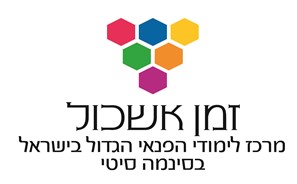                                                                                                                    יולי 2021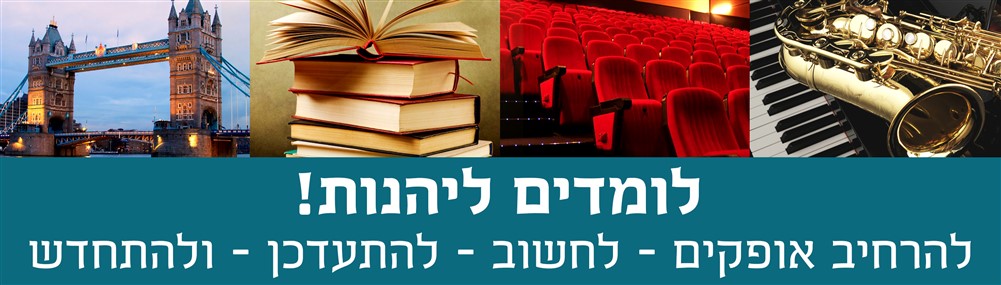 10% הנחה לעובדים/גמלאים- בנק טפחות הנרשמים לקורסי סמסטר סתיו 2021כל נרשם לקורס מקבל:כרטיס מתנה לסרט ב"סינמה סיטי"וכרטיס חבר של "זמן אשכול" המקנה הנחות והטבות במזנוני ה"סינמה סיטי" ובמבחר בתי קפה ומסעדותנרשמים עכשיו לסמסטר סתיו נובמבר 2021 – פברואר 2022להרשמה ישירות ב"זמן אשכול" ולקבלת ידיעון חינם בדואר1-700-50-41-41מענה אנושי 24 שעותwww.zmaneshkol.co.ilההתקשרות בין הנרשם ו"זמן אשכול" בלבדהגישה נוחה והחניה חינם בחניוני ה"סינמה סיטי"גלילות- רמת השרון  כפר סבא  נתניה  ירושלים  ראשון לציון  באר שבע  חדרהזמן ללמוד. זמן לבלות.אנו מזמיניםאתכם להשתלב במסגרת לימודית וחברתית נעימה באווירה מהנה עם דגש מיוחד על השירות והיחס האישי.אנו מציעיםאת המרצים המובילים בתחומם ומבחר גדול של פעילויות תרבות לשעות הפנאי בבוקר ובערב,קורסי העשרה, מופעי תרבות, טיולים וסיורים עירוניים.אנו מקפידיםעל יצירת חווית למידה ייחודית ומעוררת השראה בדרך המהנה והמפנקת ביותרבאולמות מהודרים עם מסכי ענק חדישים ומערכות הגברה משוכללות.תכנית סמסטר סתיו – 2021-22, עשירה ומגוונת בתכנים חדשים.להלן כל מבחר הקורסים והאירועים המיוחדים בכל השלוחות של "זמן אשכול"לחצו על הקישורית לקבלת מידע מפורט על כל ההרצאות והאירועים."זמן אשכול" מזמין אתכם להשתתף וליהנות מתרבות הפנאי ב"סינמה סיטי"הקורסים ב"זמן אשכול" סינמה סיטי גלילותהקורסים ב"זמן אשכול" סינמה סיטי כפר סבאהקורסים ב"זמן אשכול" בסינמה סיטי נתניההקורסים ב"זמן אשכול" סינמה סיטי חדרההקורסים ב"זמן אשכול"  סינמה סיטי ירושליםהקורסים ב"זמן אשכול"  סינמה סיטי ראשל"צהקורסים ב"זמן אשכול" סינמה סיטי באר שבעמטיילים עם "זמן אשכול"אירועי תרבות מיוחדים ב"זמן אשכול"נרשמים עכשיו בטלפון1-700-50-41-41מענה 24 שעות  אובאתר זמן אשכול   www.zmaneshkol.co.il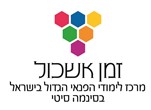 זמן ללמוד. זמן לבלותשם הקורסהמרצהמועדתיאור תמציתי של נושא הקורס המחירלאחר 10% הנחההשמות הגדולים של אמנות המאה ה-20מרצה:אור-לי אלדוביימי חמישי10:30-12:00הפתיחה:04.11.21המאה ה-20 היא מאה של שינויים עצומים ומהירים בשדה האמנות. תנועה רודפת תנועה, סגנון רודף סגנון. מושגים של מודרניזם ואוונגרד ומעבר ממסורות ציור, פיסול ואדריכלות לאמנות המיצב, המיצג והצילום. מי הם השמות הבולטים שעיצבו את פניה של התקופה? כיצד הפכו חלקם למותגים בינלאומיים?לפירוט נושאי ההרצאות והתאריכים: לחצו כאן648 ₪אמנות – חלום ומימוש בארבעה מימדיםמרצה:דינה שגבשולמית גורצקי-פדרמןימי שני19:00-20:30הפתיחה:08.11.21יאיוי קוסמה, פרנק גרי, ג`ף קונס, רון ארד, פיליפ סטארק, דייל צ`יהולי, בנקסי והאחים קמפנה, הם רק חלק  מהאדריכלים, המעצבים, האמנים ואמני הגרפיטי, שעצבו את המרחב החזותי של המאות ה-20  וה-21 ושאותם נכיר בסדרת הרצאות ייחודית זו. הצטרפו אלינו למסע מרתק בנבכי יצירות המופת של תקופתנו.לפירוט נושאי ההרצאות והתאריכים: לחצו כאן648 ₪ על צלילים ואנשים (סדרה חדשה)מרצה:רועי עלוניימי שלישי11:00-12:30הפתיחה:02.11.21מפגש מרתק עם יצירות המופת של עולם המוסיקה הקלאסית. ההרצאות מלוות בהדגמות חיות של הפסנתרן רועי עלוני ובהשמעת מבחר מהקלטותיהם של גדולי המבצעים.  נאזין למבחר מיצירות המופת של עולם המוסיקה הקלאסית וניצור זיקה בין יצירות אלו למאורעות החברתיים והפוליטיים של התקופה.לפירוט נושאי ההרצאות והתאריכים: לחצו כאן648 ₪ שופן – נסיך הפסנתר (סדרה חדשה)מרצה:עומר שומרוניימי שני11:00-12:30הפתיחה:01.11.21פרדריק שופן (1849 – 1810) הוא אחד המלחינים האהובים והמוערכים של התקופה הרומנטית. הוא היה פסנתרן וירטואוז, וזכה לתהילת עולם בזכות יצירות יפהפיות לפסנתר. בקורס זה נכיר לעומק מבחר מיצירותיו, תוך ניתוח הצורות והמבנים המאפיינים אותן. דגש מיוחד יינתן להשוואות בין ביצועים של פסנתרנים שונים לאותן יצירות, במטרה להאיר סוגיות של פרשנות ואסכולות נגינה שונות. הקורס אינו דורש ידע מוזיקלי מוקדם.לפירוט נושאי ההרצאות והתאריכים: לחצו כאן648 ₪ לגלות את אמריקה בקולנועמרצה:זיו אלכסנדרוניהרצאה + סרטימי שלישי 10:30-14:30הפתיחה:02.11.21מבט ייחודי ומרתק אל ההיסטוריה, התרבות והאידאולוגיה של ארה"ב דרך הקולנוע, שנוצר באמריקה במשך 120 השנים האחרונות.לפירוט נושאי ההרצאות והתאריכים: לחצו כאן702 ₪מסע קולנועי אל ישראל האחרתסרטים תיעודייםהבמאים והיוצריםהרצאה + סרטימי שני10:30-12:15הפתיחה:01.11.21סרטים תיעודיים חדשים והיכרות עם הבמאים שלהם, מפגישים אותנו עם הפנים השונות של החברה הישראלית. הסרטים שיוקרנו והמפגשים שיתקיימו לאחריהם עם היוצרים, מביאים נקודת מבט אנושית על מציאות החיים בישראל.לפירוט נושאי ההרצאות והתאריכים: לחצו כאן657 ₪ מועדון טרום בכורה בקולנועמרצים שוניםהרצאה + סרטכולל פופקורן ושתיהקבוצה 1 בימי שניבשעה 19:00הפתיחה:08.11.21קבוצה 2 בימי שישיבשעה 10:00הפתיחה:05.11.21במסגרת הקורס יבחרו מומחי הקולנוע של הסינמה סיטי, סרטי איכות טרם יציאתם לבתי הקולנוע. את הסרטים הנבחרים נציג בפניכם בליווי הרצאה מקדימה בת 45 דקות, מפי מרצים מומחים מתחומים שונים, בהתאם לנושא הסרט הנבחר. ההרצאה תאיר את הנושא באור חדש ולא מוכר, דבר שיעצים את חוויית הצפייה. כל מה שייוותר לכם לעשות הוא להגיע, לקבל פופקורן ושתייה (איך אפשר בלי), להתרווח על הכורסא וליהנות.לפירוט נושאי ההרצאות והתאריכים קבוצה 1: לחצו כאןלפירוט נושאי ההרצאות והתאריכים קבוצה 2: לחצו כאן702 ₪ האנשים ששינו את התרבות האנושיתמרכז הסדרה ומרצהזיו אלכסנדרוניומרצים שוניםהרצאה + סרטימי ראשון10:30-14:30הפתיחה:07.11.21מפגש מרתק עם האנשים ששינו את התרבות האנושית. בסדרה ייחודית זו, נקדיש כל מפגש לאדם או חברה, שהשפיעו על התרבות או על ההיסטוריה האנושית.אחרי כל הרצאה, נצפה בסרט קולנוע באורך מלא, הקשור לנושא ההרצאה.לפירוט נושאי ההרצאות והתאריכים: לחצו כאן702 ₪הצגות מופת בתיאטרון הישראלי על מסך הקולנועמרכז ומרצה:ד"ר דן רונןהרצאה + הקרנת הצגהימי חמישי10:30-14:30הפתיחה:11.11.21בקורס ייחודי זה, נקרין שמונה הצגות מופת שהוצגו בתיאטרון הישראלי. ההצגות שנבחרו אינן מוצגות עוד וזו הדרך היחידה לחוות אותן לאחר שירדו מהבמה.                                                             כל מפגש ייפתח בהרצאת עומק על ההצגה שתוצג באותו מפגש, ולאחריה תוקרן ההצגה   (תיאטרון חי מצולם) באורך מלא.לפירוט נושאי ההרצאות והתאריכים: לחצו כאן702 ₪מהפכות גלובאליות (סדרה חדשה)מרצים:נדב אייל ומרצים שוניםימי שני11:00-12:30הפתיחה:08.11.21סדרת הרצאות מרתקת בה נחשף למהפכות אותן עובר העולם בקצב גובר. מדובר במהפכות טכנולוגיות, פוליטיות, חברתיות, כלכליות ומדעיות, המערערות את תחושת המוכר והקבוע, ומספקות את הרקע לתחושה של התנתקות מהמציאות. לפירוט נושאי ההרצאות והתאריכים: לחצו כאן675 ₪ "מסביב יהום הסער" המהפכה הערבית בג`ונגל המזרח-תיכונימרצה:ג'קי חוגיימי חמישי10:30-12:00הפתיחה:04.11.21הדחת מובארק במצרים, המלחמה בסוריה, שנות הטרור בעיראק, הסכמי אברהם - אזור אחד, עשר שנים, וכל כך הרבה תהפוכות ושינויים. בסדרת הרצאות עומק, ננתח ונרחיב על ההתרחשויות בכל זירה בנפרד, נגלה דברים שקרו מאחורי הקלעים במדינות הללו, וננסה להשיב על השאלה: האם לנגד עינינו מתרחשת המהפכה הערבית, או רק שינויים קוסמטיים.   לפירוט נושאי ההרצאות והתאריכים: לחצו כאן594 ₪ אינטרסים גלויים וסמויים בעולם גלובאלימרצה:הנריקה צימרמןימי שלישי19:00-20:30הפתיחה: 09.11.21בסדרת מפגשים מרתקת, יסקור הנריקה צימרמן את מפת האינטרסים הגלויים והסמויים בעולם של ימינו, אשר מעצבים את המציאות של העולם בעשורים הקרובים. משחק השח-מט בין המעצמות וההשלכות על האזורים והמדינות הקטנות יותר והשאלות שישפיעו על כל אחד ואחת מאתנו: כיצד ייראה עולם הפוסט-קורונה? אילו מלחמות צפויות והאם סכנת המלחמה הגרעינית תחזור? מה יהיה עם משבר האקלים? כיצד תיראה הכלכלה העולמית בעידן הדיגיטלי? ובתוך כל זה - מה מקומה של מדינת ישראל?לפירוט נושאי ההרצאות והתאריכים: לחצו כאן675 ₪ אקטואליה משפטית חוקתית ופוליטיתמרצה:עו"ד עידן אבוהב ימי שני19:00-20:30הפתיחה:01.11.21סדרת הרצאות "בועטת", החושפת את מאחורי הקלעים של מאבקי הכוח בין המערכת הפוליטית לבג"ץ. בריתות, מאווי כוח, שודד ים שיפוטי אחד, שופטים שהושתקו, פוליטיקאים, מדינת לאום עם מיעוטים ומערכת צבאית הנתונה במלחמה כבר 70 שנה. כל אלה יוצרים את סיפור האהבה-תלות-שנאה-קנאה בין המערכת הפוליטית לבין בית המשפט העליון. ננסה לענות על שאלות מורכבות ביחסים אלה באמצעות דוגמאות מרתקות, פרטים עסיסיים מאחרי הקלעים והצגה דרמטית של הדמויות השונות. לפירוט נושאי ההרצאות והתאריכים: לחצו כאן666 ₪ מסע אל קצה המחשבה מפגש מרתק עם הפילוסופיה המעשיתמרצה:אירי ריקין ימי שלישי10:30-12:00הפתיחה:09.11.21היוונים הקדמונים האמינו שאהבת החוכמה (פילוסופיה בתרגום מילולי), קודמת לכל ידיעה. כלומר לפני שתצבור מידע, קודם תלמד לחשוב, ולו כדי לדעת לשאול את השאלות הנכונות; שאלות שגוגל לא יודע לענות עליהן, כמו מי אנחנו? מה אנחנו יודעים? והאם החיים האלה שווים את כל המאמץ שהם דורשים? במסגרת הקורס נבחן את שמונה שאלות הליבה של הקיום האנושי, שמעליהן תרחף השאלה הגדולה מכל: האם אי פעם נצליח לדעת את כל התשובות?לפירוט נושאי ההרצאות והתאריכים: לחצו כאן666 ₪ מהקצה אל הקצה (סדרה חדשה)מרכזת הסדרה:בלהה גזית ומרצים שוניםימי ראשון10:30-12:00 הפתיחה:07.11.21שמונה סיפורים אישיים, מסופרים בגילוי לב מפי שמונה אנשים שהצליחו לעמוד בלחצים, להאמין בדרכם, לגבור על הקשיים, להיחלץ מתוך מצבים בלתי אפשריים ולמצוא את דרכם אל החיים הטובים והשלמים.לפירוט נושאי ההרצאות והתאריכים: לחצו כאן657 ₪ תובנות מקוריות על טבע האדם (סדרה חדשה)מרצה:ד"ר חיים שפיראימי חמישי19:00-20:20הפתיחה:11.11.21האם האדם רע מילדותו? מנעוריו? האם הוא טוב כל חייו? האם יש בכלל דבר כזה טבע האדם? ננסה לענות על שאלה זו בעזרת תובנות מתחומי עניין רבים ובהם פסיכולוגיה, פילוסופיה, גנטיקה ואפילו ... תורת המשחקים. סדרת הרצאות חדשה ומאלפת, מאירת עיניים והומוריסטית, עם ד"ר חיים שפירא, סופר, מתמטיקאי ומרצה מחונן ומשעשע, המוגשת באופן מרתק והומוריסטי.לפירוט נושאי ההרצאות והתאריכים: לחצו כאן387 ₪ הדרך אל המודעות האישית - בראי הקולנוע מרצה:ענת זפרניהרצאה + סרטימי רביעי10:30-14:30הפתיחה:03.11.21קורס פסיכולוגיה מרוכז ומעשי, המציע למשתתפים כלים יעילים להתמודדות עם מצבים המוכרים לכולנו: זהות ומיניות, תקשורת בינאישית, התמודדות עם משברים, תוך מתן כלים יישומיים להתנהלות במעגלי החיים השונים.לפירוט נושאי ההרצאות והתאריכים: לחצו כאן702 ₪פסיכופתולוגיה בגי`נס: מבט בגובה העיניים לבעיות בנפש האדם – בראי הקולנועמרצה: ד"ר דפנה כצנלסון בנקהרצאה + סרטימי שלישי19:00-22:00הפתיחה:02.11.21בסדרת הרצאות מרתקת ומאלפת נתוודע לשיגעון, שפיות ומה שביניהם. נערוך היכרות מעמיקה עם השערות פסיכולוגיות בנוגע להתהוות הפרעות רגשיות שכיחות ולדרכי האבחון והטיפול בהן.בחלקו השני של כל מפגש, נצפה בסרט קולנוע באורך מלא, העוסק בנושא ההרצאה. לפירוט נושאי ההרצאות והתאריכים: לחצו כאן702 ₪תרבויות עולם סביב הגלובוס - בראי הקולנוע (סדרה חדשה)מרכזת ומרצה:איילת אידלברגומרצים שוניםהרצאה + סרטקבוצה 1 ימי שני10:30-14:30הפתיחה:08.11.21קבוצה 2:ימי חמישי10:30-14:30הפתיחה:04.11.21מסע קולנועי ותרבותי מרתק מסביב לגלובוס, אל חברות אנושיות, פילוסופיות ואומנויות מגוונות ברחבי העולם. מהאולימפוס היווני אל משברים בעולם הערבי, מעבר ועתיד במצריים אל שורשי התרבות הקובנית, מהטבע והתרבות בקמבודיה אל המהפכה הגדולה בסין, מהסכסוכים בקפריסין אל מוסיקה ברוסיה.אחרי כל הרצאה, נצפה בסרט קולנוע באורך מלא, הקשור לנושא ההרצאה. לפירוט נושאי ההרצאות והתאריכים קבוצה 1: לחצו כאןלפירוט נושאי ההרצאות והתאריכים קבוצה 2: לחצו כאן702 ₪קצה העולם (סדרה חדשה)מרכזת ומרצה:רוית נאורומרצים שוניםימי רביעי10:30-12:00הפתיחה:03.11.21מסע אל עולם הולך ונעלם. רגעי הצצה נדירים לנופי בראשית של הטבע והאדם. חוויותיהם של מובילי מסעות, שלקחו את המוצ`ילה, מצלמה, הרבה יצר הרפתקנות ויצאו אל הלא נודע. רשמי מסע, בליווי תמונות מרהיבות, שייקחו אתכם אל מחוזות קסומים ונופי בראשית.לפירוט נושאי ההרצאות והתאריכים: לחצו כאן657 ₪עולם קסום - בראי הקולנוע (סדרה חדשה)מרכזת:איילת אידלברגומרצים שוניםהרצאה + סרטימי רביעי19:00-22:00הפתיחה:03.11.21מסע קולנועי ותרבותי מרתק מסביב לגלובוס, אל חברות אנושיות, פילוסופיות ואומנויות מגוונות ברחבי העולם. מעבר ועתיד במצריים אל הנצחיות של רומא, ממלחמת האזרחים בספרד אל תרבויות אבודות באמזונס, מטבע דרמטי בצ`ילה אל פולחני אור ואש, מבלט רוסי אל מהומות בפריז.אחרי כל הרצאה, נצפה בסרט קולנוע באורך מלא, הקשור לנושא ההרצאהלפירוט נושאי ההרצאות והתאריכים: לחצו כאן702 ₪האסלאם: מניין ולאן?מרצה:ד"ר עודד ציוןימי ראשון10:30-12:00הפתיחה:14.11.21מי מאתנו לא רוצה להבין את המתחולל באזורנו, ולהכיר יותר את דת האסלאם? הקורס שלפנינו מתמקד בניתוח תהליכים ורעיונות מרכזיים בדת האסלאם, החל מראשיתה ועד ימינו. נדון בהתפתחות ההיסטורית והפוליטית של האסלאם החל מימי הביניים, ננתח את עיקרי האמונה, ההלכה, הפילוגים, והיחס לדתות אחרות. כמו כן נדון בהרחבה בתפיסות העולם של האסלאם הקנאי העכשווי.לפירוט נושאי ההרצאות והתאריכים: לחצו כאן657 ₪ המצביאים הגדולים ביותר בהיסטוריהמרצה:ד"ר גוסטב מייסלס ימי שני11:00-12:30הפתיחה:01.11.21מלחמה היא פוליטיקה באמצעים אלימים. המצביאים, האסטרטגים והטקטיקנים, הם שקבעו לעתים קרובות את דרכה של ההיסטוריה. בסדרת הרצאות מרתקת, נחשוף את דמותם הכריזמטית והמרשימה, את חייהם התוססים, את הניצחונות והתבוסות ואת מורשתם של גדולי המצביאים בהיסטוריה.לפירוט נושאי ההרצאות והתאריכים: לחצו כאן657 ₪תרבויות העולם הקדום והשפעתן על תרבות התנ"ך (סדרה חדשה)מרצה:יוסי נינווהימי רביעי10:30-12:00הפתיחה:03.11.21את היווצרות התרבות הישראלית לא ניתן להבין ללא הכרת התרבויות הקדומות שסבבו אותנו. תרבויות מסופוטמיה, מצרים, החיתית, הפרסית, ויוון העתיקה קדמו לתרבות הישראלית מאות שנים: אמונות, המשפט, הפילוסופיה, החגים, הספרות, המיתוסים -  תרבויות שהן ערש התרבות המערבית. האם הן השפיעו על תרבותנו, או שהן הושפעו מאתנו, או שכולנו הושפענו מתרבות אחרת שנעלמה?לפירוט נושאי ההרצאות והתאריכים: לחצו כאן657 ₪נפלאות הצופן הגנטי (סדרה חדשה)מרצה:ד"ר רעות מטרימי שלישי10:30-12:00הפתיחה:09.11.21מאז גילוי הצופן הגנטי והבנת התורשה לפני כ-60 שנה ועד לפיצוח הגנום האנושי בשנים האחרונות, התפתחה הגנטיקה המולקולרית בקצב מסחרר והפכה ממדע בסיסי לכלי מרכזי ברפואה. כיום משמשת הגנטיקה המודרנית כאמצעי אבחון, מעקב וריפוי במחלות רבות, תורשתיות ונרכשות. מהו אותו צופן גנטי מופלא? מהי "רפואה מותאמת אישית" שמבוססת על הגנום האישי שלנו? ומהי השפעת המהפכה הגנטית בעולם הרפואה על האדם והחברה? הקורס אינו מצריך ידע מוקדם בנושא.לפירוט נושאי ההרצאות והתאריכים: לחצו כאן657 ₪נפלאות המוח האנושי (סדרה חדשה)מרכז ומרצה: ד"ר רביד דורון ומרצים שוניםימי רביעי19:00-20:30הפתיחה:10.11.21מסע מרתק אל המוח האנושי. מה קורה למוח בחלל? לשם מה אנחנו ישנים? למה מסכים ואפליקציות ממכרות? האם קיימת מציאות או שזו המצאה של מוחנו? מה הבסיס של רוע ואמפתיה? איך מטפלים בשבץ מוחי? היכרות עם סודותיו של המוח האנושי.לפירוט נושאי ההרצאות והתאריכים: לחצו כאן666 ₪ סודות הרפואה התזונתית- כלים לריפוי טבעי הרצאות שמשנות חייםמרצה: ד"ר גיל יוסף שחרימי רביעי19:30-21:00הפתיחה:10.11.21כל מה שחשוב לנו לדעת על תזונה, בריאות, ובעיות רפואיות הנפוצות ביותר בחברה המערבית. ההרצאות מעמיקות, מבוססות מדע, משלבות חכמה עתיקה עם ממצאי המדע העדכניים ביותר.   לפירוט נושאי ההרצאות והתאריכים: לחצו כאן387 ₪שם הקורסהמרצהמועדתיאור תמציתי של נושא הקורס המחירלאחר 10% הנחההגאון והשיגעוןמרצה:
אור-לי אלדובי  ימי רביעי 12:00 – 10:30הפתיחה:03.11.21חדשנות ויצירתיות, גאונות ושיגעון שיקפו מאז ומעולם את השינויים במעמדו של האמן לאורך התקופות. אמנים שיצרו מתוך מתח וסערה פנימית, אמנים בעלי הרס עצמי, אמנים שנתפסו כסוטים או משוגעים וכאלו שהאמנות היא סימן לכאבם. גם היום מעניין לראות  כיצד מגיבה החברה לחדשנות יצירתית של שונים ופורצי דרך.לפירוט נושאי ההרצאות והתאריכים: לחצו כאן648 ₪ איטליה שלא הכרתם - בראי האמנותמרצה:
ד"ר אפי זיו  ימי שלישי 20:30 – 19:00הפתיחה:02.11.21טיולי עומק וירטואליים בעריה הקסומות של איטליה. לכל עיר תוקדש הרצאה מלאה, שתלווה בתמונות מרהיבות ובהסברים מרחיבי דעת. תולדותיה של כל עיר, עתיקותיה, סגנונות הבנייה, מונומנטים חשובים, כיכרות ומזרקות, מוזיאונים וכנסיות. מפגש מרתק עם ההיסטוריה, התרבות והאמנות של איטליה. לפירוט נושאי ההרצאות והתאריכים: לחצו כאן657 ₪ על צלילים ואנשים (סדרה חדשה)מרצה:
רועי עלוניימי רביעי 12:30 – 11:00הפתיחה:03.11.21מפגש מרתק עם יצירות המופת של עולם המוסיקה הקלאסית. ההרצאות מלוות בהדגמות חיות של הפסנתרן רועי עלוני ובהשמעת מבחר מהקלטותיהם של גדולי המבצעים.  נאזין למבחר מיצירות המופת של עולם המוסיקה הקלאסית וניצור זיקה בין יצירות אלו למאורעות החברתיים והפוליטיים של התקופה.לפירוט נושאי ההרצאות והתאריכים: לחצו כאן648 ₪ דמות האישה בקולנועמרכז ומרצה:זיו אלכסנדרוניהרצאה + סרטימי חמישי14:30 – 10:30 הפתיחה:04.11.21המאה ה-20 הביאה איתה שינוי במעמדה של האישה בעולם המערבי. כיצד מתייחס הקולנוע למהפכה הפמיניסטית? וכיצד בא הדבר לידי ביטוי בדמותן של נשים שעיצבו את המדיום הקולנועי?אחרי כל הרצאה, נצפה בסרט באורך מלא, הקשור לנושא ההרצאה.לפירוט נושאי ההרצאות והתאריכים: לחצו כאן702 ₪ מועדון טרום בכורה בקולנועמרצים שוניםהרצאה + סרטכולל פופקורן ושתיהימי חמישיבשעה 18:30הפתיחה:04.11.21במסגרת הקורס יבחרו מומחי הקולנוע של הסינמה סיטי, סרטי איכות טרם יציאתם לבתי הקולנוע. את הסרטים הנבחרים נציג בפניכם בליווי הרצאה מקדימה בת 45 דקות, מפי מרצים מומחים מתחומים שונים, בהתאם לנושא הסרט הנבחר. ההרצאה תאיר את הנושא באור חדש ולא מוכר, דבר שיעצים את חוויית הצפייה. כל מה שייוותר לכם לעשות הוא להגיע, לקבל פופקורן ושתייה (איך אפשר בלי),להתרווח על הכורסא וליהנות. לפירוט נושאי ההרצאות והתאריכים: לחצו כאן702 ₪ הצדעה לענקי הבידור הישראלימרצה:אלון גור אריהימי שני 20:30 – 19:00הפתיחה:08.11.21״העולם מצחיק אז צוחקים", אמרו מצחיקני "הגשש החיוור. בסדרת הרצאות מצחיקה ונוסטלגית, יספר הבמאי וחוקר הקולנוע אלון גור אריה, על חייהם ויצירתם של מי שהפכו אבני דרך בתרבות הישראלית. בכל הרצאה תיערך מחווה לגיבור תרבות שהצליח, בעזרת כישרון, השקפת עולם ייחודית וחוש הומור, לעצב את עולמנו התרבותי. לפירוט נושאי ההרצאות והתאריכים: לחצו כאן675 ₪ העולם – תמונת מצב  2021-2022מרצה:
אורן נהריימי שלישי12:00 – 10:30הפתיחה:02.11.21האם מגפת הקורונה תמוטט את האיחוד האירופי – או אולי דווקא תחזק אותו? האם היא הוכיחה לעולם שמשטר דיקטטורי עדיף על דמוקרטי בהתמודדות עם מגיפה קטלנית? האם ארה"ב תחת ביידן תצא סופית מהמזה"ת? תגיע להסכם גרוע עם איראן? לאן פני המזרח התיכון, עשר שנים אחרי אירועי האביב הערבי שגלי ההדף שלהם עדיין ניכרים בעולם? ומה יעלה בגורלה של אפריקה אורן נהרי בא לעשות סדר.לפירוט נושאי ההרצאות והתאריכים: לחצו כאן657 ₪ מסע אל דת האסלאםמרצה:
ד"ר אסף רגבימי רביעי20:30 – 19:00הפתיחה:03.11.21 סיפורה המופלא של דת האסלאם, המונה כיום כמיליארד ושבע מאות וחמישים מיליון מאמינים. מה פירוש המילה "אסלאם"? האם ירושלים מוזכרת בקוראן? מה ההבדל בין הסונים והשיעים? וכיצד מתנהלות קהילות האסלאם האדירות במדינות שאינן מוסלמיות? לפירוט נושאי ההרצאות והתאריכים: לחצו כאן657 ₪ יהדות-נצרות-אסלאם: שלושתן ביחד וכל אחת לחוד מרצה:
ד"ר גוסטב מייסלסימי ראשון12:30 – 11:00הפתיחה:31.10.21מסע מקורי ומרתק אל סודותיהן ומִנהגיהן של שלוש הדתות המונותיאיסטיות הגדולות בעולם. איך כל אחת משלוש הדתות האלו באה לעולם?  מה מאחד אותן ומה מפריד ביניהן? מה מסתתר מאחורי ההקצנה הדתית של היום? עובדות מרתקות שידועות רק למעטים. אירועים, דעות ורעיונות שבאים לידי ביטוי בשלוש הדתות. לפירוט נושאי ההרצאות והתאריכים: לחצו כאן657 ₪ הדרך אל המודעות האישית - בראי הקולנועמרצה:ענת זפרניהרצאה + סרטימי ראשון14:30 – 10:30הפתיחה:31.10.21קורס פסיכולוגיה מרוכז ומעשי, המציע למשתתפים כלים יעילים להתמודדות עם מצבים המוכרים לכולנו: זהות ומיניות, תקשורת בינאישית, התמודדות עם משברים, תוך מתן כלים יישומיים להתנהלות במעגלי החיים השונים.בחלקו השני של כל מפגש נצפה בסרט קולנוע באורך מלא, העוסק בנושא ההרצאה.לפירוט נושאי ההרצאות והתאריכים: לחצו כאן702 ₪מודע, תת-מודע ומה שביניהםמרצה:ד"ר מירב קלוימי שני12:00 –10:30הפתיחה:01.11.21 כולנו ראויים לחופש ליצור את המציאות שלנו כפי שאנו רוצים לעצמנו. לכולנו מגיעה העצמה והגשמה עצמית. הדרך למקום אליו נייחל מתחילה בארגז הכלים שיש לכל אחד מאתנו. סדרת הרצאות זאת תוכל לצייד אתכם ביכולת להרחיב את המודעות הפנימית, להבין מעט יותר כיצד אנו פועלים, מהן הסיבות להתנהגותנו ומהי הדרך למציאת המשמעות של חיינו. המפגשים יכללו ידע תיאורטי ותרגול מעשי. לפירוט נושאי ההרצאות והתאריכים: לחצו כאן657 ₪תרבויות עולם סביב הגלובוס - בראי הקולנוע (סדרה חדשה)מרכזת ומרצה: איילת אידלברגומרצים שוניםהרצאה + סרטימי שלישי14:30 – 19:30הפתיחה:02.11.21מסע קולנועי ותרבותי מרתק מסביב לגלובוס, אל חברות אנושיות, פילוסופיות ואומנויות מגוונות ברחבי העולם. מהאולימפוס היווני אל משברים בעולם הערבי, מעבר ועתיד במצריים אל שורשי התרבות הקובנית, מהטבע והתרבות בקמבודיה אל המהפכה הגדולה בסין, מהסכסוכים בקפריסין אל מוסיקה ברוסיה.אחרי כל הרצאה, נצפה בסרט קולנוע באורך מלא, הקשור לנושא ההרצאה. לפירוט נושאי ההרצאות והתאריכים: לחצו כאן702 ₪עולם קסום - בראי הקולנוע (סדרה חדשה)מרכזת הסדרה:
איילת אידלברג ומרצים שוניםהרצאה + סרטימי ראשון19:00-22:00הפתיחה:31.10.21מסע קולנועי ותרבותי מרתק מסביב לגלובוס, אל חברות אנושיות, פילוסופיות ואומנויות מגוונות ברחבי העולם. מעבר ועתיד במצריים אל הנצחיות של רומא, ממלחמת האזרחים בספרד אל תרבויות אבודות באמזונס, מטבע דרמטי בצ`ילה אל פולחני אור ואש, מבלט רוסי אל מהומות בפריז.אחרי כל הרצאה, נצפה בסרט קולנוע באורך מלא, הקשור לנושא ההרצאה.לפירוט נושאי ההרצאות והתאריכים: לחצו כאן702 ₪המלחמות שעיצבו את העולם המודרני - במבט קולנועימרצה:קובי חוברההרצאה + סרטימי רביעי10:30-14:30הפתיחה:10.11.21המאה ה-20 הייתה מאה של מלחמות ושל תקשורת המונים. המצאת הסינמטוגרף על ידי האחים לומייר העניקה אפשרות להקפיא, לשמר ולעצב את הזיכרון התרבותי בצורות שלא היו קיימות לפני כן. במהלך הקורס נכיר את העימותים הגדולים של המאה ה-20, ונבחן את הדרכים בהן הם הוצגו על מסך הכסף.בחלקו השני של כל מפגש, נצפה בסרט קולנוע באורך מלא העוסק בנושא ההרצאה.לפירוט נושאי ההרצאות והתאריכים: לחצו כאן702 ₪ סודו של הרמב"םמרצה:ד"ר עודד ציוןימי שני10:30-12:00הפתיחה:01.11.21הרמב"ם – ענק הרוח שנותר רלוונטי תמיד! דמותו היא אחת הכבירות בתולדות ההגות והיצירה של היהדות. הוא חי בין ספרד ומצרים במאה ה-12 והיה ממנהיגי העולם היהודי. תפיסת עולמו הכוללת והמהפכנית לעיתים, הייתה ונותרה אבן דרך במאבק על דמותה של היהדות – גם אז וגם היום. בסדרה זו ננתח את מרכיבי תפיסותיו של הרמב"ם תוך השוואה עם הוגי דעות אחרים בעולם היהדות, ודתות אחרות.לפירוט נושאי ההרצאות והתאריכים: לחצו כאן657 ₪ נפלאות המוח האנושי (סדרה חדשה)מרכז ומרצה:ד"ר רביד דורוןומרצים שוניםימי חמישי12:00 – 10:30הפתיחה:04.11.21מסע מרתק אל המוח האנושי. מה קורה למוח בחלל? לשם מה אנחנו ישנים? למה מסכים ואפליקציות ממכרות? האם קיימת מציאות או שזו המצאה של מוחנו? מה הבסיס של רוע ואמפתיה?  איך מטפלים בשבץ מוחי? היכרות עם סודותיו של המוח האנושי.
לפירוט נושאי ההרצאות והתאריכים: לחצו כאן666 ₪שם הקורסהמרצהמועדתיאור תמציתי של נושא הקורס המחירלאחר 10% הנחההשמות הגדולים של האמנותמרצה: ד"ר אפי זיו ימי ראשון10:30 – 12:00 הפתיחה:07.11.21סדרה חדשה ומרתקת שתחשוף בפנינו את חייהם ויצירתם של אמנים, מהידועים והמפורסמים ביותר. נשמע את סיפור חייהם של האמנים, נכיר את היצירות החשובות שלהם וננסה ללמוד על ייחודם ותרומתם להתפתחות האמנות – הציור, הפיסול והאדריכלות.לפירוט נושאי ההרצאות והתאריכים: לחצו כאן648 ₪ מועדון "טרום בכורה בקולנוע"מרצים שוניםהרצאה + סרטכולל פופקורן ושתיהימי חמישיבשעה 18:30הפתיחה:11.11.21במסגרת הקורס יבחרו מומחי הקולנוע של הסינמה סיטי, סרטי איכות טרם יציאתם לבתי הקולנוע. את הסרטים הנבחרים נציג בפניכם בליווי הרצאה מקדימה בת 45 דקות, מפי מרצים מומחים מתחומים שונים, בהתאם לנושא הסרט הנבחר. ההרצאה תאיר את הנושא באור חדש ולא מוכר, דבר שיעצים את חוויית הצפייה. כל מה שייוותר לכם לעשות הוא להגיע, לקבל פופקורן ושתייה (איך אפשר בלי), להתרווח על הכורסא וליהנות.לפירוט נושאי ההרצאות והתאריכים: לחצו כאן704 ₪ "עברית בכיף"מרצה:ד"ר רוביק רוזנטלימי חמישי12:00 – 10:30הפתיחה:04.11.21העברית היא  השפה שבה אנו מדברים וכותבים, שפת הלאום, שפת המדינה, שפת התקשורת והספרות, שפת האם של הילדים הנולדים בישראל. הסדרה תספר את סיפורה יוצא הדופן. איך הפכה שפה עתיקה לשפה חיה וצומחת? איך מדברים הישראלים? מה מספרת השפה על האוכל שאנחנו אוכלים? איך נולד המגוון העצום של שמות פרטיים ומשפחה בישראל? ונקנח במסע לשוני בזמר העברי.לפירוט נושאי ההרצאות והתאריכים: לחצו כאן657 ₪ עולם המודיעין והריגול – בראי הקולנועמרצה:
גדעון מיטשניקהרצאה + סרטימי חמישי14:30 – 10:30הפתיחה:04.11.21"המודיעין הוא קו ההגנה הראשון של מדינת ישראל". בסדרת מפגשים זו נכיר מקרוב את עולם המודיעין ואת גופי המודיעין הישראליים, ניחשף לאתגרים הייחודיים ונכיר מרגלים, גיבורים ובוגדים.לאחר כל הרצאה, נצפה בסרט באורך מלא, הקשור לנושא המפגש.
לפירוט נושאי ההרצאות והתאריכים: לחצו כאן704 ₪ "החיים... לא מה שסיפרו לנו" הפסיכולוגיה בחיי היום יום - בראי הקולנועמרצה:
ד"ר קרן אור חןהרצאה + סרטימי שני
14:30 – 10:30
הפתיחה:
01.11.21החיים לא תמיד מסתדרים כפי שהיינו רוצים. כולנו חופשיים לבחור את המסלול, אך לרוב אנחנו מטיילים בשבילים שסללו אחרים. זה מדאיג אותנו, לעתים אף מדיר שינה מעינינו. אבל היכן לחפש את ספרי ההדרכה? מי יעזור לנו להתיר את סבך החיים? מי יציע מודל?בחלקו השני של כל מפגש, נצפה בסרט קולנוע באורך מלא, העוסק בנושא ההרצאה. לפירוט נושאי ההרצאות והתאריכים: לחצו כאן704 ₪לבחור באושרמרצה:ערן אוליניק
ימי רביעי19:00-20:30הפתיחה:10.11.21סדרה מרתקת של הרצאות חווייתיות ומעוררות השראה, הבוחנות ועונות על מספר שאלות משמעותיות ומהותיות בחיינו: מהו אושר וממה הוא מורכב? כיצד להתחבר לחלומותינו האמיתיים? מהן האמונות והגישות שיאפשרו לנו לפעול בעוצמה להגשמתם? מה נדרש על מנת לחוש משמעות, ליהנות מהדרך ולחוות אושר לאורך זמן? איך לזהות הזדמנויות קטנות וגדולות ולנצל אותן כדי לחיות חיים מלאים, מספקים ומאושרים יותר?
לפירוט נושאי ההרצאות והתאריכים: לחצו כאן666 ₪ תרבויות עולם סביב הגלובוס - בראי הקולנוע (סדרה חדשה)מרכזת ומרצה:איילת אידלברגומרצים שוניםהרצאה + סרט ימי רביעי10:30-14:30הפתיחה:03.11.21מסע קולנועי ותרבותי מרתק מסביב לגלובוס, אל חברות אנושיות, פילוסופיות ואומנויות מגוונות ברחבי העולם. מהאולימפוס היווני אל משברים בעולם הערבי, מעבר ועתיד במצריים אל שורשי התרבות הקובנית, מהטבע והתרבות בקמבודיה אל המהפכה הגדולה בסין, מהסכסוכים בקפריסין אל מוסיקה ברוסיה.אחרי כל הרצאה, נצפה בסרט קולנוע באורך מלא, הקשור לנושא ההרצאה. לפירוט נושאי ההרצאות והתאריכים: לחצו כאן704 ₪ מסע אישי סובב עולם (סדרה חדשה)מרכזת הסדרה:לילך יפתומרצים שוניםימי ראשון10:30-12:00 הפתיחה:07.11.21שבעה טיילים נועזים, מביאים אלינו שמונה סיפורי מסעות קסומים ומסעירים, מהכורסא בסינמה סיטי - אל המדינות שהעולם המודרני עדיין לא הגיע אליהן. ההרצאות משלבות צילומים מרהיבים, חוויות אישיות ומידע מעמיק ממסעות אל מקומות שטייל ישראלי יכול רק לחלום עליהם   לפירוט נושאי ההרצאות והתאריכים: לחצו כאן657 ₪ עולם קסום - בראי הקולנוע (סדרה חדשה)מרכזת הסדרה:איילת אידלברגומרצים שוניםהרצאה + סרטימי שני22:00 – 19:00הפתיחה:08.11.21מסע קולנועי ותרבותי מרתק מסביב לגלובוס, אל חברות אנושיות, פילוסופיות ואומנויות מגוונות ברחבי העולם. מעבר ועתיד במצריים אל הנצחיות של רומא, ממלחמת האזרחים בספרד אל תרבויות אבודות באמזונס, מטבע דרמטי בצ`ילה אל פולחני אור ואש, מבלט רוסי אל מהומות בפריז.אחרי כל הרצאה, נצפה בסרט קולנוע באורך מלא, הקשור לנושא ההרצאה. לפירוט נושאי ההרצאות והתאריכים: לחצו כאן704 ₪אמונות ודעות בתנ"ךמרצה:
יוסי נינווהימי שני12:00 – 10:30הפתיחה:01.11.21ספר התנ"ך, שספריו נכתבו לאורך תקופה של כ-500 שנה, הוא אסופה של דעות פילוסופיות שונות. יש בו התנגחות בין דעות כוהניות-פולחניות לבין רעיונות נביאיים. יש בו דעות אמוניות מהפכניות. יש מאבק בין "מלכות שמים" לבין "שלטון בשר ודם". ויש בו השפעות של פילוסופיה יוונית וחשיבה אפוקליפטית מימי הבית השני. קורס זה הוא הזדמנות חד פעמית למפגש מרתק עם דעות שונות ורעיונות מגוונים של מקורות החשיבה היהודית.
לפירוט נושאי ההרצאות והתאריכים: לחצו כאן657 ₪ האירועים שעיצבו את ההיסטוריה האנושיתמרצה: ד"ר גוסטב מייסלסימי שלישי12:30 – 11:00הפתיחה:02.11.21לא מעט אירועים והתרחשויות רגעיות הכתיבו מהלכים היסטוריים, פוליטיים, חברתיים ותרבותיים בהיסטוריה המודרנית. הם עדיין מטביעים את חותמם ומשפיעים על המאורעות הסוערים של ראשית המאה ה-21. מסע מרתק אל כמה מן האירועים האלה, שהיו בעלי השלכות מכריעות על התפתחות העולם בן זמננו.
לפירוט נושאי ההרצאות והתאריכים: לחצו כאן657 ₪ נפלאות היקוםמרצה:אילן מנוליסימי שלישי10:30 – 12:00 הפתיחה:02.11.21בסדרת הרצאות מרתקת, נצא למסע להבנת צפונות היקום הסובב אותנו ולמפגש עם מדע האסטרונומיה, שהינו תחום ידע דינאמי, סוחף ומלהיב הנמצא בחזית המחקר המדעי כיום. מה קורה לגוף האדם בצאתו לחלל ומה הן ההשלכות על טיסות חלל מאוישות? מה מאפיין את שכנינו במערכת השמש? מהו כוכב (שמש) ומה קורה בתוכו? מהם חורים שחורים? האם קיימים חוצנים? מה פשר שינויי האקלים שאנו חווים והאם יש להם קשר לאסטרונומיה? ומה יהיה גורל היקום?לפירוט נושאי ההרצאות והתאריכים: לחצו כאן657שם הקורסהמרצהמועדתיאור תמציתי של נושא הקורס המחירלאחר 10% הנחהמועדון טרום בכורה בקולנועמרצים שוניםהרצאה + סרטכולל פופקורן ושתיה ימי שישיבשעה 10:00הפתיחה:26.11.21במסגרת הקורס, יבחרו מומחי הקולנוע של הסינמה סיטי, סרטי איכות טרם יציאתם לבתי הקולנוע. את הסרטים הנבחרים, נציג בפניכם בליווי הרצאה מקדימה בת 45 דקות, מפי מרצים מומחים מתחומים שונים, בהתאם לנושא הסרט הנבחר. ההרצאה תאיר את הנושא באור חדש ולא מוכר, דבר שיעצים את חוויית הצפייה.  כל מה שייוותר לכם לעשות הוא להגיע, לקבל פופקורן ושתייה (איך אפשר בלי),להתרווח על הכורסא וליהנות.לפירוט נושאי ההרצאות והתאריכים: לחצו כאן704 ₪ "העולם מצחיק אז צוחקים" – הומור בראי בקולנוע (סדרה חדשה)מרצה:
אלון גור אריה  הרצאה + סרטימי חמישי 14:30 – 10:30הפתיחה:04.11.21"יום ללא צחוק הוא יום מבוזבז", אמר צ`רלי צ`פלין. בסדרת הרצאות סוחפת ומצחיקה במיוחד, נערוך מסע מרתק אל יסודות היצירה הקומית המודרנית. מה היו הטכניקות, המניעים והפילוסופיה של המאסטרים בתחום, שגם היום ממשיכים לגרום לנו ולמיליוני אנשים ברחבי העולם לצחוק עד דמעות מול מסך הקולנוע.בחלקו השני של כל מפגש, נצפה בסרט באורך מלא העוסק בנושא ההרצאה.לפירוט נושאי ההרצאות והתאריכים: לחצו כאן704 ₪ המאבקים שמעצבים את הסדר העולמי החדשמרצה:
מואב ורדיימי רביעי 12:30 – 11:00הפתיחה:10.11.21הסדר העולמי שאליו התרגלנו במחצית השנייה של המאה ה-20 – התפרק. כיום אנו נמצאים בעולם רב-ניגודים, שבו מתנהלים שורה של מאבקים שמעצבים את הסדר העולמי החדש. בסדרת הרצאות מרתקת, ננתח את התהליכים הללו, שתוצאותיהם יקבעו אין ייראו חיינו במאה ה-21.לפירוט נושאי ההרצאות והתאריכים: לחצו כאן648 ₪ "זיכרון בלתי נשכח"חדר כושר למוח לשיפור הזיכרוןמרצה:איתי עניאלימי רביעי20:30 – 19:00 הפתיחה:03.11.21הירידה בתפקוד הזיכרון, לצד חשיבותו הרבה בחיינו, מחזקת את הצורך לשפר אותו ולשמור עליו לאורך זמן. בסדרת הרצאות מרתקת, נקבל ידע בנושא, כלים מעשיים וטכניקות מתקדמות לפיתוח ושיפור הזיכרון, שיאפשרו לנו לאמן ולתרגל אותו בצורה שיטתית ונכונה, לזכור במהירות ובקלות את מה שחשוב לנו וכן לשמור ולחזק את יכולות המוח והזיכרון שלנו לטווח הארוך. לפירוט נושאי ההרצאות והתאריכים: לחצו כאן657 ₪ פסיכופתולוגיה בגובה העיניים: מחלות נפש ואיך מטפלים בהן - בראי הקולנוע מרצה:ד"ר שפר שחרהרצאה + סרטימי שלישי10:30-14:30הפתיחה:02.11.21בסדרת הרצאות מרתקת ומאלפת נתוודע למחלות הנפש השכיחות ביותר, נבין את הגורמים למחלות הנפש, דרכי מניעה, ונכיר את הטיפול הפסיכותרפי והפרמקולוגי. הקורס מלווה לכל אורכו בהמחשות מדיה, באמצעות קטעי וידאו ומצגות מפורטות להמחשת החומר הנלמד ולהבנתו. בחלקו השני של כל מפגש, נצפה בסרט קולנוע באורך מלא, העוסק בנושא ההרצאה. לפירוט נושאי ההרצאות והתאריכים: לחצו כאן704 ₪ תרבויות עולם סביב הגלובוס - בראי הקולנועמרצה ומרכזת הסדרה:איילת אידלברג ומרצים שוניםהרצאה + סרטימי ראשון 14:30 – 10:30הפתיחה:07.11.21מסע קולנועי ותרבותי מרתק מסביב לגלובוס, אל חברות אנושיות, פילוסופיות ואומנויות מגוונות ברחבי העולם. מהאולימפוס היווני אל משברים בעולם הערבי, מעבר ועתיד במצריים אל שורשי התרבות הקובנית, מהטבע והתרבות בקמבודיה אל המהפכה הגדולה בסין, מהסכסוכים בקפריסין אל מוסיקה ברוסיה.אחרי כל הרצאה, נצפה בסרט קולנוע באורך מלא, הקשור לנושא ההרצאה. לפירוט נושאי ההרצאות והתאריכים: לחצו כאן675 ₪ עולם קסום - בראי הקולנועמרכזת הסדרה:איילת אידלברג ומרצים שוניםהרצאה + סרטימי שלישי22:00 – 19:00הפתיחה:09.11.21מסע קולנועי ותרבותי מרתק מסביב לגלובוס, אל חברות אנושיות, פילוסופיות ואומנויות מגוונות ברחבי העולם. מעבר ועתיד במצריים אל הנצחיות של רומא, ממלחמת האזרחים בספרד אל תרבויות אבודות באמזונס, מטבע דרמטי בצ`ילה אל פולחני אור ואש, מבלט רוסי אל מהומות בפריז.אחרי כל הרצאה, נצפה בסרט קולנוע באורך מלא, הקשור לנושא ההרצאה.  לפירוט נושאי ההרצאות והתאריכים: לחצו כאן704 ₪ סודות חכמת הקבלהמרצה:
משה שרוןימי שני12:00 – 10:30הפתיחה:01.11.21 הקבלה היא שיטה עתיקת יומין העוסקת בחקר המציאות בכלל וחקר פנימיות האדם בפרט. למעשה זוהי החכמה הקרובה ביותר לאדם, שכן היא איננה לימוד תיאורטי או מופשט, אלא לימוד מעשי, עמוק ופרקטי. הקורס מהווה מפתח לדלת הראשונה במרחבי החכמה האדירה הזו. מטרותיו: להנחיל לאדם מושגי יסוד בחכמת הקבלה, להתוודע למגוון רחב של חוקים רוחניים המנהלים את היקום וגם, כדובדבן, לגלות לאדם כמה סודות על עצמו ועל העולם הסובב אותו, כדי להביאו למקום שלם, שליו ומאושר יותר.לפירוט נושאי ההרצאות והתאריכים: לחצו כאן657 ₪ נפלאות הצופן הגנטי - העתיד כבר כאן!מרצה:
ד"ר רעות מטרימי שני12:00 – 10:30הפתיחה:01.11.21מאז גילוי הצופן הגנטי והבנת התורשה לפני כ-60 שנה ועד לפיצוח הגנום האנושי בשנים האחרונות, התפתחה הגנטיקה המולקולרית בקצב מסחרר והפכה ממדע בסיסי לכלי מרכזי ברפואה. כיום משמשת הגנטיקה המודרנית כאמצעי אבחון, מעקב וריפוי במחלות רבות, תורשתיות ונרכשות. מהו אותו צופן גנטי מופלא? מהי "רפואה מותאמת אישית" שמבוססת על הגנום האישי שלנו? ומהי השפעת המהפכה הגנטית בעולם הרפואה על האדם והחברה? לפירוט נושאי ההרצאות והתאריכים: לחצו כאן657 ₪ שם הקורסהמרצהמועדתיאור תמציתי של נושא הקורס המחירלאחר 10% הנחהאמנות המאה ה-20: ללא גבולות (סדרה חדשה)מרצה:דוד איבגיימי שני12:00 – 10:30הפתיחה:01.11.21האמנות המודרנית של שנות ה-70 וה-80 בוחנת מחדש את מרכיבי השפה האמנותית ואת גבולותיה. זוהי האמנות המושגית הפורצת את קירות הגלריות ואת מחסום המיגדר.לפירוט נושאי ההרצאות והתאריכים: לחצו כאן648 ₪ היצירות הגדולות של המוסיקה הקלאסיתמרצה:פרופ' בועז 
בן- משהדיקן הפקולטה למוסיקה באקדמיה בירושליםימי ראשון12:00 – 10:30הפתיחה:07.11.21מפגש חווייתי עם מבחר מהיצירות הגדולות של המוזיקה הקלאסית. הקורס מלווה בצפייה ביצירות מהפקות מצולמות מרהיבות וצבעוניות של גדולי הסולנים, התזמורות והמנצחים. הקורס אינו דורש ידע מוזיקלי מוקדם. לפירוט נושאי ההרצאות והתאריכים: לחצו כאן648 ₪ מפגש מרתק עם הקולנוע העולמי (סדרה חדשה) מרכז ומרצה:זיו אלכסנדוני
הרצאה + סרטימי שני10:30-14:30הפתיחה:01.11.21הקולנוע מהווה חלון נפלא להכרת עמים ותרבויות. נצא לביקור קולנועי בכמה מהמקומות המרתקים בעולם וננסה לראות כיצד הם משתקפים בקולנוע המקומי.בחלקו השני של כל מפגש נצפה בסרט קולנוע באורך מלא, העוסק בנושא ההרצאה. לפירוט נושאי ההרצאות והתאריכים: לחצו כאן704 ₪ מסע קולנועיאל ישראל האחרתסרטים תיעודייםהבמאים והיוצריםהרצאה + סרטימי שני12:15 – 10:30הפתיחה:08.11.21סרטים תיעודיים חדשים והיכרות עם הבמאים שלהם, מפגישים אותנו עם הפנים השונות של החברה הישראלית. הסרטים שיוקרנו והמפגשים שיתקיימו מיד לאחריהם עם היוצרים, מביאים נקודת מבט אנושית על מציאות החיים בישראל.
פירוט נושאי ההרצאות והתאריכים: לחצו כאן657 ₪ האנשים ששינו את התרבות האנושית (סדרה חדשה)מרכז ומרצה:זיו אלכסנדרוניהרצאה + סרטימי חמישי10:30-14:30הפתיחה:11.11.21מפגש מרתק עם האנשים ששינו את התרבות האנושית. בסדרה ייחודית זו נקדישכל מפגש לאדם או חברה, שהשפיעו על התרבות או על ההיסטוריה האנושית.אחרי כל הרצאה, נצפה בסרט קולנוע באורך מלא, הקשור לנושא ההרצאה.פירוט נושאי ההרצאות והתאריכים: לחצו כאן704 ₪מועדון טרום בכורה בקולנועמרצים שוניםהרצאה + סרטכולל פופקורן ושתיהקבוצה 1ימי רביעיבשעה 19:00הפתיחה:10.11.21קבוצה 2 ימי שישיבשעה 10:00הפתיחה:12.11.21במסגרת הקורס יבחרו מומחי הקולנוע של הסינמה סיטי, סרטי איכות טרם יציאתם לבתי הקולנוע. את הסרטים הנבחרים נציג בפניכם בליווי הרצאה מקדימה בת 45 דקות, מפי מרצים מומחים מתחומים שונים, בהתאם לנושא הסרט הנבחר. ההרצאה תאיר את הנושא באור חדש ולא מוכר, דבר שיעצים את חוויית הצפייה. כל מה שייוותר לכם לעשות הוא להגיע, לקבל פופקורן ושתייה (איך אפשר בלי),להתרווח על הכורסא וליהנות.הסדרה כוללת שמונה מפגשים, שיתקיימו בסינמה סיטי-בירושלים.כל מפגש כולל הרצאה מקדימה על נושא הסרט בת 45 דקות ואת הקרנת הסרט. לפירוט נושאי ההרצאות והתאריכים קבוצה 1: לחצו כאן               לפירוט נושאי ההרצאות והתאריכים קבוצה 2: לחצו כאן704 ₪  הצגות מופת בתיאטרון הישראלי על מסך הקולנועמרצה:ד"ר דן רונן
הרצאה + הקרנת הצגהימי רביעי
10:30-14:30הפתיחה:03.11.21בקורס ייחודי זה, נקרין שמונה הצגות מופת שהוצגו בתיאטרון הישראלי. ההצגות שנבחרו אינן מוצגות עוד וזו הדרך היחידה לחוות אותן לאחר שירדו מהבמה.                                                             כל מפגש ייפתח בהרצאת עומק על ההצגה שתוצג באותו מפגש, ולאחריה תוקרן ההצגה   (תיאטרון חי מצולם) באורך מלא.
                   לפירוט נושאי ההרצאות והתאריכים: לחצו כאן704 ₪"מסביב יהום הסער" המהפכה הערבית בג`ונגל המזרח-תיכונימרצים:ד"ר מיכל יערי וג'קי חוגיימי חמישי
11:00-12:30
הפתיחה:
11.11.21בשנים האחרונות מתחוללים שינויים דרמטיים בזירה המזרח תיכונית: משטרים ותיקים קורסים, ומעצמות עולמיות מחזקות את אחיזתן באזור. הסדר הישן עבר טלטלה, והמזרח התיכון צועד לעבר מציאות מורכבת, חדשה ושונה מהותית מהעבר. האם לנגד עינינו מתרחשת המהפכה הערבית, או רק שינויים קוסמטיים? ואיך תהליכים אלה משפיעים על ישראל? לפירוט נושאי ההרצאות והתאריכים: לחצו כאן675 ₪ העולם – תמונת מצב 2021-2022 מרצה:אורן נהריימי שלישי20:30 – 19:00הפתיחה:09.11.21האם מגפת הקורונה תמוטט את האיחוד האירופי – או אולי דווקא תחזק אותו? האם היא הוכיחה לעולם שמשטר דיקטטורי עדיף על דמוקרטי בהתמודדות עם מגיפה קטלנית? האם ארה"ב תחת ביידן תצא סופית מהמזרח התיכון? תגיע להסכם גרוע עם איראן? לאן פני המזרח התיכון, עשר שנים אחרי אירועי האביב הערבי שגלי ההדף שלהם עדיין ניכרים בעולם? ומה יעלה בגורלה של אפריקה? אורן נהרי בא לעשות סדר.                  לפירוט נושאי ההרצאות והתאריכים: לחצו כאן675 ₪עולם המודיעין והריגול – בראי הקולנועמרצה:גדעון מיטשניקהרצאה + סרטימי רביעי19:00-22:00הפתיחה:03.11.21"המודיעין הוא קו ההגנה הראשון של מדינת ישראל". בסדרת מפגשים זו נכיר מקרוב את עולם המודיעין ואת גופי המודיעין הישראליים, ניחשף לאתגרים הייחודיים ונכיר מרגלים לפירוט נושאי ההרצאות והתאריכים: לחצו כאן704 ₪מהקצה אל הקצה (סדרה חדשה)מרכזת הסדרה:בלהה גזית ומרצים שוניםימי רביעי19:00-20:30הפתיחה:03.11.21שמונה סיפורים אישיים, מסופרים בגילוי לב מפי שמונה אנשים שהצליחו לעמוד בלחצים, להאמין בדרכם, לגבור על הקשיים, להיחלץ מתוך מצבים בלתי אפשריים ולמצוא את דרכם אל החיים הטובים והשלמים.לפירוט נושאי ההרצאות והתאריכים: לחצו כאן657 ₪אשנב לפסיכולוגיה - בראי הקולנוע (סדרה חדשה) מרצה:ענת זפרניהרצאה + סרטימי שלישי
10:30-14:30הפתיחה:09.11.21מסע מרתק ומאלף אל נפש האדם. מה הם הכוחות המניעים והפועלים להגשמה עצמית? על מה אנו חולמים וכיצד מפענחים את המסתורין הקרוי "אישיות האדם"? מהו הפאזל המרכיב את חיינו? מה מסתתר מאחורי מבנה המוח והאישיות? ואיך הפסיכולוגיה מאפשרת את הבנת חוקיות נפש האדם ומסייעת לנו לחזות כיצד יתנהגו אנשים במצבים דומים?בחלקו השני של כל מפגש, נצפה בסרט קולנוע באורך מלא, העוסק בנושא ההרצאה.לפירוט נושאי ההרצאות והתאריכים: לחצו כאן704 ₪"זיכרון בלתי נשכח" מרצה:איתי עניאלימי שלישי10:30-12:00הפתיחה:02.11.21הירידה בתפקוד הזיכרון, לצד חשיבותו הרבה בחיינו, מחזקת את הצורך לשפר אותו ולשמור עליו לאורך זמן. בסדרת הרצאות מרתקת נקבל ידע בנושא, כלים מעשיים וטכניקות מתקדמות לפיתוח ושיפור הזיכרון, שיאפשרו לנו לאמן ולתרגל אותו בצורה נכונה, לזכור במהירות ובקלות את מה שחשוב לנו וכן לשמור ולחזק את יכולות המוח והזיכרון שלנו לטווח ארוך. לפירוט נושאי ההרצאות והתאריכים: לחצו כאן657 ₪תרבויות עולם סביב הגלובוס בראי הקולנוע מרכזת ומרצה:איילת אידלברגומרצים שוניםהרצאה + סרטקבוצה 1:ימי רביעי
10:30-14:30
הפתיחה:
10.11.21קבוצה 2:ימי ראשון10:30-14:30הפתיחה:31.10.21מסע קולנועי ותרבותי מרתק מסביב לגלובוס, אל חברות אנושיות, פילוסופיות ואומנויות מגוונות ברחבי העולם. מהאולימפוס היווני אל משברים בעולם הערבי, מעבר ועתיד במצריים אל שורשי התרבות הקובנית, מהטבע והתרבות בקמבודיה אל המהפכה הגדולה בסין, מהסכסוכים בקפריסין אל מוסיקה ברוסיה. אחרי כל הרצאה, נצפה בסרט קולנוע באורך מלא, הקשור לנושא ההרצאה.לפירוט נושאי ההרצאות והתאריכים קבוצה 1: לחצו כאןלפירוט נושאי ההרצאות והתאריכים קבוצה 2: לחצו כאן704  ₪קצה העולםמרכזת ומרצה:רוית נאורומרצים שוניםימי שלישי12:00 – 10:30הפתיחה:02.11.21מסע אל עולם הולך ונעלם. רגעי הצצה נדירים לנופי בראשית של הטבע והאדם. חוויותיהם של מובילי מסעות, שלקחו את המוצ`ילה, מצלמה, הרבה יצר הרפתקנות ויצאו אל הלא נודע. רשמי מסע, בליווי תמונות מרהיבות, שייקחו אתכם אל מחוזות קסומים ונופי בראשית.    לפירוט נושאי ההרצאות והתאריכים: לחצו כאן657 ₪עולם קסום בראי הקולנועמרכזת:איילת אידלברגומרצים שוניםהרצאה + סרטימי שלישי22:00 – 19:00הפתיחה:02.11.21מסע קולנועי ותרבותי מרתק מסביב לגלובוס, אל חברות אנושיות, פילוסופיות ואומנויות מגוונות ברחבי העולם. מעבר ועתיד במצריים אל הנצחיות של רומא, ממלחמת האזרחים בספרד אל תרבויות אבודות באמזונס, מטבע דרמטי בצ`ילה אל פולחני אור ואש, מבלט רוסי אל מהומות בפריז.אחרי כל הרצאה, נצפה בסרט קולנוע באורך מלא, הקשור לנושא ההרצאה.לפירוט נושאי ההרצאות והתאריכים: לחצו כאן704 ₪ ההמצאות ששינו את העולםמרצה:ד"ר גוסטב מייסלסימי חמישי10:30-12:00הפתיחה:04.11.21מהרגע שמישהו המציא את הגלגל ועד להופעת הבכורה של האינטרנט, כמה המצאות מפתח בולטות היו מהפכניות במיוחד. בסדרה מרתקת נתחקה אחרי כמה מן ההמצאות החשובות ביותר בכל הזמנים, יחד עם המניע שמאחורי ההמצאות וכיצד הן התרחשו והתפתחו.                  לפירוט נושאי ההרצאות והתאריכים: לחצו כאן657 ₪נפלאות המוח האנושי (סדרה חדשה)מרצה:ד"ר רביד דורוןימי חמישי12:00 – 10:30הפתיחה:04.11.21מסע מקורי ומרתק אל סודותיהן ומנהגיהן של שלוש הדתות המונותיאיסתיות הגדולות בעולם. איך כל אחת משלוש הדתות האלו באה לעולם? מה מאחד אותן ומה מפריד ביניהן? מה מסתתר מאחורי ההקצנה הדתית של היום? עובדות מרתקות שידועות רק למעטים. אירועים, דעות ורעיונות שבאים לידי ביטוי בשלוש הדתות.לפירוט נושאי ההרצאות והתאריכים: לחצו כאן666 ₪נפלאות הצופן הגנטי - העתיד כבר כאן!מרצה:ד"ר רעות מטרימי חמישי12:00 – 10:30הפתיחה:04.11.21מאז גילוי הצופן הגנטי והבנת התורשה לפני כ-60 שנה ועד לפיצוח הגנום האנושי בשנים האחרונות, התפתחה הגנטיקה המולקולרית בקצב מסחרר והפכה ממדע בסיסי לכלי מרכזי ברפואה. כיום משמשת הגנטיקה המודרנית כאמצעי אבחון, מעקב וריפוי במחלות רבות, תורשתיות ונרכשות. מהו אותו צופן גנטי מופלא? מהי "רפואה מותאמת אישית" שמבוססת על הגנום האישי שלנו? ומהי השפעת המהפכה הגנטית בעולם הרפואה על האדם והחברה?לפירוט נושאי ההרצאות והתאריכים: לחצו כאן657 ₪שם הקורסשם הקורסהמרצהמועדתיאור תמציתי של נושא הקורס –8 מפגשים המחירלאחר 10% הנחהאוצרות האמנות של פריזאוצרות האמנות של פריזמרצה:ד"ר אפי זיוימי חמישי12:00 – 10:30הפתיחה:11.11.21סיור מרתק המוקדש לתרבות ואמנות בעיר האורות והרומנטיקה – פריז. נלמד על כל האתרים שכולנו מכירים היטב. ההיסטוריה, סגנונות האמנות, הסיפורים הפיקנטיים, טיפים ועצות לטיול הבא שלך לפריז.לפירוט נושאי ההרצאות והתאריכים: לחצו כאן648 ₪ היצירות הגדולות של המוסיקה הקלאסיתהיצירות הגדולות של המוסיקה הקלאסיתמרצה:עומר שומרוניימי שלישי12:30 – 11:00הפתיחה:02.11.21מפגש חוויתי עם מבחר מהיצירות הגדולות של המוזיקה הקלאסית, במטרה להעמיק את ההיכרות איתן ואת ההבנה של המבנים והצורות המוזיקליות שלהן. הקורס מלווה בצפייה מודרכת בדוגמאות מהפקות מצולמות מרהיבות של גדולי הסולנים, התזמורות והמנצחים. הקורס אינו דורש ידע מוזיקלי מוקדםלפירוט נושאי ההרצאות והתאריכים: לחצו כאן648 ₪"מצ`פלין ועד טרנטינו"- הבמאים הגדולים של עולם הקולנוע"מצ`פלין ועד טרנטינו"- הבמאים הגדולים של עולם הקולנועמרצה ומרכז:זיו אלכסנדרוניהרצאה + סרטימי רביעי14:30 – 10:30הפתיחה:03.11.21מפגש מרתק עם במאי הקולנוע, שהותירו את חותמם על הקולנוע העולמי. המציאו סגנונות, יצרו מושגים חדשים, הפכו את הקולנוע לאמנות והעלו לצמרת כוכבים ששמם ייזכר לעולם.אחרי כל הרצאה, נצפה בסרט קולנוע באורך מלא, הקשור לנושא ההרצאה.לפירוט נושאי ההרצאות והתאריכים: לחצו כאן704₪מסע קולנועיאל ישראל האחרתמסע קולנועיאל ישראל האחרתהבמאים והיוצרים
סרטים תיעודייםימי רביעי12:15 – 10:30הפתיחה:03.11.21סרטים תיעודיים חדשים והיכרות עם הבמאים שלהם, מפגישים אותנו עם הפנים השונות של החברה הישראלית. הסרטים שיוקרנו והמפגשים שיתקיימו מיד לאחריהם עם היוצרים, מביאים נקודת מבט אנושית על מציאות החיים בישראל.
                     לפירוט נושאי ההרצאות והתאריכים: לחצו כאן657 ₪ מועדון טרום בכורה בקולנועמרצים שוניםהרצאה + סרטכולל פופקורן ושתיה מרצים שוניםהרצאה + סרטכולל פופקורן ושתיה קבוצה 1 ימי שלישיבשעה 19:00הפתיחה:16.11.21קבוצה 2 ימי שישיבשעה 10:00הפתיחה: 19.11.21סרטים תיעודיים חדשים והיכרות עם הבמאים שלהם, מפגישים אותנו עם הפנים השונות של החברה הישראלית. הסרטים שיוקרנו והמפגשים שיתקיימו מיד לאחריהם עם היוצרים, מביאים נקודת מבט אנושית על מציאות החיים בישראל.לפירוט נושאי ההרצאות והתאריכים: לחצו כאן639 ₪ ענקי התרבות הישראלית - בראי הקולנוע הדוקומנטריהבמאים והיוצריםסרטים תיעודייםהבמאים והיוצריםסרטים תיעודייםימי חמישי14:30 – 10:30הפתיחה:12.3.20סרטים תיעודיים חדשים והיכרות עם הבמאים שלהם, מזמנים לנו מפגשים מרתקים, המפגישים אותנו עם הפנים השונות של המנהיגים, השחקנים, הסופרים והמשוררים שעיצבו את התרבות הישראלית. הסרטים שיוקרנו והמפגשים שיתקיימו לאחריהם עם היוצרים, מביאים נקודת מבט חדשה, מפתיעה ואנושית, אליה לא נחשפנו עד היום.לפירוט נושאי ההרצאות והתאריכים: לחצו כאן639 ₪מועדון טרום בכורה בקולנועמועדון טרום בכורה בקולנועמרצים שוניםהרצאה + סרטכולל פופקורן ושתיהקבוצה 1 ימי שלישיבשעה 19:00הפתיחה:17.3.20קבוצה 2 ימי שישיבשעה 10:00הפתיחה: 13.3.20במסגרת הקורס יבחרו מומחי הקולנוע של הסינמה סיטי, סרטי איכות טרם יציאתם לבתי הקולנוע. את הסרטים הנבחרים נציג בפניכם בליווי הרצאה מקדימה בת 45 דקות, מפי מרצים מומחים מתחומים שונים, בהתאם לנושא הסרט הנבחר. ההרצאה תאיר את הנושא באור חדש ולא מוכר, דבר שיעצים את חוויית הצפייה. כל מה שייוותר לכם לעשות הוא להגיע, לקבל פופקורן ושתייה (איך אפשר בלי),להתרווח על הכורסא וליהנות.הסדרה כוללת שמונה מפגשים, שיתקיימו בסינמה בראשון לציון.כל מפגש כולל הרצאה מקדימה על נושא הסרט בת 45 דקות ואת הקרנת הסרט.לפירוט נושאי ההרצאות והתאריכים קבוצה 1: לחצו כאןלפירוט נושאי ההרצאות והתאריכים קבוצה 2: לחצו כאן704 ₪ הצגות מופת בתיאטרון הישראלי על מסך הקולנוע הצגות מופת בתיאטרון הישראלי על מסך הקולנוע מרצה:ד"ר דן רונןהרצאה + הקרנת הצגהימי ראשון14:30 – 10:30הפתיחה:07.11.21בקורס ייחודי זה נקרין שמונה הצגות מופת שהוצגו בתיאטרון הישראלי. ההצגות שנבחרו אינן מוצגות עוד וזו הדרך היחידה לחוות אותן לאחר שירדו מהבמה. כל מפגש ייפתח בהרצאת עומק על ההצגה שתוצג באותו מפגש, ולאחריה תוקרן ההצגה (תיאטרון חי מצולם) באורך מלא.
                  לפירוט נושאי ההרצאות והתאריכים: לחצו כאן704 ₪ "משירי ארץ אהבתי"מועדון הזמר של "זמן אשכול""משירי ארץ אהבתי"מועדון הזמר של "זמן אשכול"מרצה: אודי מילוא ורחל חובבימי חמישי22:00 – 20:30 הפתיחה:18.11.21מועדון הזמר האיכותי "משירי ארץ אהבתי" של "זמן אשכול", מזמין אתכם להצטרף לחוויה יוצאת דופן. אחת לחודש נתכנס למפגש עם נושא מוביל, נשיר ונספר את הסיפורים שמאחורי השירים, שנכתבו על ידי מיטב המלחינים והפזמונאים. מילות השירים יוקרנו באמצעות מצגת מחשב לצד תמונות הקשורות לשירים. את ההרכב המוזיקאלי הכולל נגינה ושירה יוביל אודי מילוא, מנחה ערבי זמר, מוסיקאי, מנהל מוסיקלי ונגן אקורדיון. אליו תצטרף הזמרת האיכותית רחל חובב.לפירוט נושאי ההרצאות והתאריכים: לחצו כאן594 ₪ מהפכות גלובאליות (סדרה חדשה)מהפכות גלובאליות (סדרה חדשה)מרצה ומרכז:נדב איילמרצים שוניםימי שני11:00-12:30הפתיחה:01.11.21סדרת הרצאות מרתקת בה נחשף למהפכות אותן עובר העולם בקצב גובר. מדובר במהפכות טכנולוגיות, פוליטיות, חברתיות, כלכליות ומדעיות, המערערות את תחושת המוכר והקבוע, ומספקות את הרקע לתחושה של התנתקות מהמציאות.לפירוט נושאי ההרצאות והתאריכים: לחצו כאן675 ₪ אינטרסים גלויים וסמויים בעולם הגלובאליאינטרסים גלויים וסמויים בעולם הגלובאלימרצה:הנריקה צימרמןימי רביעי19:00-20:30הפתיחה:03.11.21בסדרת מפגשים מרתקת, יסקור הנריקה צימרמן את מפת האינטרסים הגלויים והסמויים בעולם של ימינו, אשר מעצבים את המציאות של העולם בעשורים הקרובים. משחק השח-מט בין המעצמות וההשלכות על האזורים והמדינות הקטנות יותר והשאלות שישפיעו על כל אחד ואחת מאתנו: כיצד ייראה עולם הפוסט-קורונה? אילו מלחמות צפויות והאם סכנת המלחמה הגרעינית תחזור? מה יהיה עם משבר האקלים? כיצד תיראה הכלכלה העולמית בעידן הדיגיטלי? ובתוך כל זה - מה מקומה של מדינת ישראל?
                      פירוט נושאי ההרצאות והתאריכים: לחצו כאן675 ₪ אקטואליה משפטית חוקתית ופוליטיתאקטואליה משפטית חוקתית ופוליטיתמרצה: עו"ד עידן אבוהבימי רביעי12:00 – 10:30הפתיחה:10.11.21סדרת הרצאות "בועטת", החושפת את מאחורי הקלעים של מאבקי הכוח בין המערכת הפוליטית לבג"ץ. בריתות, מאווי כוח, שודד ים שיפוטי אחד, שופטים שהושתקו, פוליטיקאים, מדינת לאום עם מיעוטים ומערכת צבאית הנתונה במלחמה כבר 70 שנה. כל אלה יוצרים את סיפור האהבה-תלות-שנאה-קנאה בין המערכת הפוליטית לבין בית המשפט העליון. ננסה לענות על שאלות מורכבות ביחסים אלה באמצעות דוגמאות מרתקות, פרטים עסיסיים מאחרי הקלעים והצגה דרמטית של הדמויות השונות. פירוט נושאי ההרצאות והתאריכים: לחצו כאן666 ₪ עולם המודיעין והריגול – בראי הקולנועעולם המודיעין והריגול – בראי הקולנועמרצה: גדעון מיטשניקהרצאה + סרטימי ראשון
22:00 – 19:00
הפתיחה:
07.11.21"המודיעין הוא קו ההגנה הראשון של מדינת ישראל". בסדרת מפגשים זו נכיר מקרוב את עולם המודיעין ואת גופי המודיעין הישראליים, ניחשף לאתגרים הייחודיים ונכיר מרגלים, גיבורים ובוגדים.לאחר כל הרצאה, נצפה בסרט באורך מלא, הקשור לנושא המפגש. פירוט נושאי ההרצאות והתאריכים: לחצו כאן704 ₪ מהקצה אל הקצה (סדרה חדשה)מהקצה אל הקצה (סדרה חדשה)מרכזת הסדרה:בלהה גזית ומרצים שוניםימי שלישי22:00 – 19:00הפתיחה:07.11.21שמונה סיפורים אישיים, מסופרים בגילוי לב מפי שמונה אנשים שהצליחו לעמוד בלחצים, להאמין בדרכם, לגבור על הקשיים, להיחלץ מתוך מצבים בלתי אפשריים ולמצוא את דרכם אל החיים הטובים והשלמים.                    פירוט נושאי ההרצאות והתאריכים: לחצו כאן657 ₪אשנב לפסיכולוגיה - בראי הקולנועאשנב לפסיכולוגיה - בראי הקולנועמרצה:ענת זפרני
הרצאה + סרט
ימי שני
10:30-14:30
הפתיחה:
08.11.21
מסע מרתק ומאלף אל נפש האדם. מה הם הכוחות המניעים והפועלים להגשמה עצמית? על מה אנו חולמים וכיצד מפענחים את המסתורין הקרוי "אישיות האדם"? מהו הפאזל המרכיב את חיינו? מה מסתתר מאחורי מבנה המוח והאישיות? ואיך הפסיכולוגיה מאפשרת את הבנת חוקיות נפש האדם ומסייעת לנו לחזות כיצד יתנהגו אנשים במצבים דומים?בחלקו השני של כל מפגש, נצפה בסרט קולנוע באורך מלא, העוסק בנושא ההרצאה.
לפירוט נושאי ההרצאות והתאריכים: לחצו כאן704 ₪מודע, תת-מודע ומה שביניהםמודע, תת-מודע ומה שביניהםמרצה:ד"ר מירב קלוימי שני
19:00-20:30
הפתיחה:
08.11.21כולנו ראויים לחופש ליצור את המציאות שלנו כפי שאנו רוצים לעצמנו. לכולנו מגיעה העצמה והגשמה עצמית. הדרך למקום אליו נייחל מתחילה בארגז הכלים שיש לכל אחד מאתנו. סדרת הרצאות זאת תוכל לצייד אתכם ביכולת להרחיב את המודעות הפנימית, להבין מעט יותר כיצד אנו פועלים, מהן הסיבות להתנהגותנו ומהי הדרך למציאת המשמעות של חיינו. המפגשים יכללו ידע תיאורטי ותרגול מעשי.                   לפירוט נושאי ההרצאות והתאריכים: לחצו כאן657 ₪ קצה העולם קצה העולם מרכזת ומרצה:רווית נאור ומרצים שוניםימי שני12:00 – 10:30הפתיחה:01.11.21מסע אל עולם הולך ונעלם. רגעי הצצה נדירים לנופי בראשית של הטבע והאדם. חוויותיהם של מובילי מסעות, שלקחו את המוצ'ילה, מצלמה, הרבה יצר הרפתקנות ויצאו אל הלא נודע. רשמי מסע, בליווי תמונות מרהיבות, שייקחו אתכם אל מחוזות קסומים ונופי בראשית.
לפירוט נושאי ההרצאות והתאריכים: לחצו כאן657 ₪תרבויות עולם סביב הגלובוס בראי הקולנועתרבויות עולם סביב הגלובוס בראי הקולנועמרכזת ומרצה:איילת אידלברגומרצים שוניםהרצאה + סרטימי שלישי14:30 – 10:30הפתיחה:09.11.21מסע קולנועי ותרבותי מרתק מסביב לגלובוס, אל חברות אנושיות, פילוסופיות ואומנויות מגוונות ברחבי העולם. מהאולימפוס היווני אל משברים בעולם הערבי, מעבר ועתיד במצריים אל שורשי התרבות הקובנית, מהטבע והתרבות בקמבודיה אל המהפכה הגדולה בסין, מהסכסוכים בקפריסין אל מוסיקה ברוסיה.אחרי כל הרצאה, נצפה בסרט קולנוע באורך מלא, הקשור לנושא ההרצאה.
                     לפירוט נושאי ההרצאות והתאריכים: לחצו כאן704 ₪ עולם קסום  בראי הקולנועעולם קסום  בראי הקולנועמרכזת:איילת אידלברגומרצים שוניםהרצאה + סרטימי שני22:00 – 19:00הפתיחה:01.11.21מסע קולנועי ותרבותי מרתק מסביב לגלובוס, אל חברות אנושיות, פילוסופיות ואומנויות מגוונות ברחבי העולם. מעבר ועתיד במצריים אל הנצחיות של רומא, ממלחמת האזרחים בספרד אל תרבויות אבודות באמזונס, מטבע דרמטי בצ`ילה אל פולחני אור ואש, מבלט רוסי אל מהומות בפריז.אחרי כל הרצאה, נצפה בסרט קולנוע באורך מלא, הקשור לנושא ההרצאה. לפירוט נושאי ההרצאות והתאריכים: לחצו כאן704 ₪זרקור על דרום אסיהזרקור על דרום אסיהמרצה:מורן קושנירימי רביעי20:30 – 19:00הפתיחה:10.11.21דרום אסיה הוא מונח המתאר מספר מדינות החולקות את אותו מרחב גיאוגרפי אך שונות זו מזו בתרבות, בדת בשפה ובמנהגים. נכיר לעומק את המגוון הרב שהופך את האזור לאחד המקומות הייחודיים והמרתקים ביותר בעולם.                   לפירוט נושאי ההרצאות והתאריכים: לחצו כאן657 ₪תולדות יהודה בימי בית שניתולדות יהודה בימי בית שנימרצה:יוסי נינוהימי שלישי12:00 – 10:30הפתיחה:02.11.21ב- 538 לפנה"ס ניתנה "הצהרת כורש", ויהודים החלו לשוב לארצם מגלות בבל. חלק מן העם חזר, וחלק ניכר נשאר ברחבי האימפריה הפרסית. בתקופה זו נוצר עם יהודי חדש, נתגבשה אמונה חדשה, ונכתבה ספרות יהודית ענפה ביותר. בסדרה זו נלמד על תולדותיו של העם היהודי ואמונתו בימי בית שני (הראשון). ההרצאות הן ברוח המחקר וביקורת המקרא.
לפירוט נושאי ההרצאות והתאריכים: לחצו כאן657 ₪ יהדות-נצרות-אסלאם: שלושתן ביחד וכל אחת לחודיהדות-נצרות-אסלאם: שלושתן ביחד וכל אחת לחודמרצה:ד"ר גוסטב מייסלסימי רביעי12:30 – 11:00הפתיחה:03.11.21מסע מקורי ומרתק אל סודותיהן ומִנהגיהן של שלוש הדתות המונותיאיסטיות הגדולות בעולם. איך כל אחת משלוש הדתות האלו באה לעולם?  מה מאחד אותן ומה מפריד ביניהן? מה מסתתר מאחורי ההקצנה הדתית של היום? עובדות מרתקות שידועות רק למעטים. אירועים, דעות ורעיונות שבאים לידי ביטוי בשלוש הדתות.
לפירוט נושאי ההרצאות והתאריכים: לחצו כאן
657 ₪דתות ואמונות סביב העולםדתות ואמונות סביב העולםמרצה:טל רשףימי ראשון19:00-20:30הפתיחה:07.11.21האם אפשרית דת בלי אמונה באלוהים? כיצד הדתות קושרות אליהן אנשים רבים כל כך? וכיצד הן הופיעו על במת ההיסטוריה? בסדרת הרצאות מרתקת בליווי מצגות ניפגש עם מקדשים ביפן, חדרי חקירות של האינקוויזיציה, חכמי תלמוד מתפלפלים ועוד. מבט רחב ומעמיק על הדת, האמונה והצורך שלנו בהן.                לפירוט נושאי ההרצאות והתאריכים: לחצו כאן657 ₪ האישים שעיצבו את המאה ה-20האישים שעיצבו את המאה ה-20מרצה: קובי חוברהימי ראשון10:30 – 12:00 הפתיחה:14.11.21מתוך מערבולת האש והדם של המאה ה-20, עולים לנגד עינינו מנהיגים שונים שבאישיותם ומעשיהם שינו את פני העולם, והכתיבו בפני האנושות נתיבים חדשיםבהם אנו פוסעים גם היום. במהלך הקורס נכיר כמה מאישים אלה, נאיר ונרחיב נקודות מסוימות באישיותם, שהשפעתן על חיינו ניכרת גם כיום.לפירוט נושאי ההרצאות והתאריכים: לחצו כאן657 ₪ נפלאות המוח האנושינפלאות המוח האנושימרצה ומרכז הסדרה:ד"ר רביד דורוןומרצים שוניםימי ראשון10:30 – 12:00 הפתיחה:07.11.21 מסע מרתק אל המוח האנושי. מה קורה למוח בחלל? לשם מה אנחנו ישנים? למה מסכים ואפליקציות ממכרות? האם קיימת מציאות או שזו המצאה של מוחנו? מה הבסיס של רוע ואמפתיה?  איך מטפלים בשבץ מוחי? היכרות עם סודותיו של המוח האנושי.לפירוט נושאי ההרצאות והתאריכים: לחצו כאן₪ שם הקורסהמרצהמועדתיאור תמציתי של נושא הקורס המחירלאחר 10% הנחהסיורים מרתקים במוזיאונים החשובים בעולםמרצה:אורלי אלדובי ימי שני10:30 – 12:00 הפתיחה:08.11.21סיור מודרך בעקבות המוזיאונים החשובים בעולם. מוזיאון הוא שיקוף תרבותי של המקום בו הוא נמצא. נעמוד על נסיבות הקמת המוזיאונים השונים, מטרת הקמתם והארכיטקטורה שלהם בתוך הנוף האורבני בהם הם נמצאים. נעסוק בהרחבה ביצירות המופת המפורסמות המוצגות בהם ומתוות את אופיים הייחודי.לפירוט נושאי ההרצאות והתאריכים: לחצו כאן648 ₪ מועדון טרום בכורה בקולנועמרצים שוניםהרצאה + סרטכולל פופקורן ושתיה + סרטימי חמישי בשעה 19:00הפתיחה:18.11.21במסגרת הקורס, יבחרו מומחי הקולנוע של הסינמה סיטי, סרטי איכות טרם יציאתם לבתי הקולנוע. את הסרטים הנבחרים, נציג בפניכם בליווי הרצאה מקדימה בת 45 דקות, מפי מרצים מומחים מתחומים שונים, בהתאם לנושא הסרט הנבחר. ההרצאה תאיר את הנושא באור חדש ולא מוכר, דבר שיעצים את חוויית הצפייה. כל מה שייוותר לכם לעשות הוא להגיע, לקבל פופקורן ושתייה(איך אפשר בלי), להתרווח על הכורסא וליהנות. הסדרה כוללת שמונה מפגשים, שיתקיימו בסינמה סיטי בבאר שבע.כל מפגש כולל הרצאה מקדימה על נושא הסרט בת 45 דקות ואת הקרנת הסרט.לפירוט נושאי ההרצאות והתאריכים: לחצו כאן704 ₪ על צלילים ואנשיםמרצה:
רועי עלוניימי שני 12:30 – 11:00הפתיחה:01.11.21מפגש מרתק עם יצירות המופת של עולם המוסיקה הקלאסית. ההרצאות מלוות בהדגמות חיות של הפסנתרן רועי עלוני ובהשמעת מבחר מהקלטותיהם של גדולי המבצעים. נאזין למבחר מיצירות המופת של עולם המוסיקה הקלאסית וניצור זיקה בין יצירות אלו למאורעות החברתיים והפוליטיים של התקופה. לפירוט נושאי ההרצאות והתאריכים: לחצו כאן648 ₪ מסע קולנועי אל ישראל האחרתהבמאים והיוצרים
סרטים תיעודייםימי שלישי12:15 – 10:30 הפתיחה:02.11.21סרטים תיעודיים חדשים והיכרות עם הבמאים שלהם, מפגישים אותנו עם הפנים השונות של החברה הישראלית. הסרטים שיוקרנו והמפגשים שיתקיימו לאחריהם עם היוצרים, מביאים נקודת מבט אנושית על מציאות החיים בישראל.לפירוט נושאי ההרצאות והתאריכים: לחצו כאן657 ₪ הצדעה לענקי הבידור הישראלימרצה:אלון גור אריהימי רביעי12:00 – 10:30 הפתיחה:03.11.21"העולם מצחיק אז צוחקים", אמרו מצחיקני "הגשש החיוור". בסדרת הרצאות מצחיקה ונוסטלגית, יספר הבמאי וחוקר הקולנוע אלון גור אריה, על חייהם ויצירתם של מי שהפכו אבני דרך בתרבות הישראלית. בכל הרצאה תיערך מחווה לגיבור תרבות שהצליח, בעזרת כשרון, השקפת עולם ייחודית וחוש הומור, לעצב את עולמנו התרבותי.לפירוט נושאי ההרצאות והתאריכים: לחצו כאן657 ₪ "עברית בכיף"מרצה:ד"ר רוביק רוזנטלימי ראשון 12:00 – 10:30הפתיחה:07.11.21העברית היא השפה שבה אנו מדברים וכותבים, שפת הלאום, שפת המדינה, שפת התקשורת והספרות, שפת האם של הילדים הנולדים בישראל. הסדרה תספר את סיפורה יוצא הדופן. איך הפכה שפה עתיקה לשפה חיה וצומחת, איך מדברים הישראלים, נצחק עם  ההומור הלשוני מאז ימי קישון ועד "כמעט שבת שלום", איך נולדה השפה המיוחדת ברשתות החברתיות, באינטרנט ועוד.לפירוט נושאי ההרצאות והתאריכים: לחצו כאן657 ₪ הדרך אל האושר - בראי הקולנועמרצה:ערן אוליניקהרצאה + סרטימי שלישי14:30 – 10:30הפתיחה:09.11.21סדרה מרתקת של הרצאות חווייתיות ומעוררות השראה, הבוחנות ועונות על מספר שאלות משמעותיות ומהותיות בחיינו: מהו אושר וממה הוא מורכב? כיצד להתחבר לחלומותינו האמיתיים? מהן האמונות והגישות שיאפשרו לנו לפעול בעוצמה להגשמתם? מה נדרש על מנת לחוש משמעות, ליהנות מהדרך ולחוות אושר לאורך זמן?בחלקו השני של כל מפגש, נצפה בסרט קולנוע באורך מלא העוסק בנושא ההרצאה. לפירוט נושאי ההרצאות והתאריכים: לחצו כאן704 ₪ זיכרון בלתי נשכח חדר כושר למוח לשיפור הזיכרוןמרצה:
איתי עניאלימי שני12:00 – 10:30הפתיחה:08.11.21 הירידה בתפקוד הזיכרון, לצד חשיבותו הרבה בחיינו, מחזקת את הצורך לשפר אותו ולשמור עליו לאורך זמן. בסדרת הרצאות מרתקת, נקבל ידע בנושא, כלים מעשיים וטכניקות מתקדמות לפיתוח ושיפור הזיכרון, שיאפשרו לנו לאמן ולתרגל אותו בצורה שיטתית ונכונה, לזכור במהירות ובקלות את מה שחשוב לנו וכן לשמור ולחזק את יכולות המוח והזיכרון שלנו לטווח הארוך. לפירוט נושאי ההרצאות והתאריכים: לחצו כאן657 ₪ תרבויות עולם סביב הגלובוס - בראי הקולנועמרכזת ומרצה:איילת אידלברג ומרצים שוניםהרצאה + סרטימי חמישי14:30 – 10:30הפתיחה:11.11.21מסע קולנועי ותרבותי מרתק מסביב לגלובוס, אל חברות אנושיות, פילוסופיות ואומנויות מגוונות ברחבי העולם. מהאולימפוס היווני אל משברים בעולם הערבי, מעבר ועתיד במצריים אל שורשי התרבות הקובנית, מהטבע והתרבות בקמבודיה אל המהפכה הגדולה בסין, מהסכסוכים בקפריסין אל מוסיקה ברוסיה. אחרי כל הרצאה, נצפה בסרט קולנוע באורך מלא, הקשור לנושא ההרצאה. לפירוט נושאי ההרצאות והתאריכים: לחצו כאן704 ₪ קצה העולםמרכזת ומרצה:רוית נאור ומרצים שוניםימי רביעי10:30 – 12:00 הפתיחה:03.11.21מסע אל עולם הולך ונעלם. רגעי הצצה נדירים לנופי בראשית של הטבע והאדם. חוויותיהם של מובילי מסעות, שלקחו את המוצ`ילה, מצלמה, הרבה יצר הרפתקנות ויצאו אל הלא נודע. רשמי מסע, בליווי תמונות מרהיבות, שייקחו אתכם אל מחוזות קסומים ונופי בראשית.לפירוט נושאי ההרצאות והתאריכים: לחצו כאן657 ₪ עולם קסום – בראי הקולנועמרכזת הסדרה:איילת אידלברג ומרצים שוניםהרצאה + סרטימי רביעי 19:00 – 22:00 הפתיחה:10.11.21מסע קולנועי ותרבותי מרתק מסביב לגלובוס, אל חברות אנושיות, פילוסופיות ואומנויות מגוונות ברחבי העולם. מעבר ועתיד במצריים אל הנצחיות של רומא, ממלחמת האזרחים בספרד אל תרבויות אבודות באמזונס, מטבע דרמטי בצ`ילה אל פולחני אור ואש, מבלט רוסי אל מהומות בפריז. אחרי כל הרצאה, נצפה בסרט קולנוע באורך מלא, הקשור לנושא ההרצאה.לפירוט נושאי ההרצאות והתאריכים: לחצו כאן704 ₪ שם הקורסבהדרכתמועדתיאור תמציתי של הסיור / הטיולהמחירלאחר 10% הנחהתל אביב-יפו מזווית שלא הכרתםאור רייןמורה דרך המתמחה בתל אביבימי שבת9:30-12:30הפתיחה:13.11.21אהבות, בגידות ורציחות בעיר העברית הראשונהתור הזהב של יפו היפההיסטוריה, טבע והפתעות ב"סנטרל פארק" של ישראלשכונת שפירא מתעוררת לחייםלפרטים ולמידע נוסף: לחצו כאן405 ₪סיורי שווקים:   
חוויה של כל החושים 	אור ריין דורית ברק ימי שישי11:30 – 09:00הפתיחה:12.11.21טעימות ממעדני השבת של בני-ברק  קסם בדרום העיר: נווה צדק ושוק לוינסקיסיור טעימות בכרם התימניםכל טעמי שכונת התקווה                                                                                          לפרטים ולמידע נוסף: לחצו כאן468 ₪סיורים מודרכים במוזיאונים ובגלריותשולמית גורצקי-פדרמןמדריכה בכירה ומרצה לתולדות האמנותימי שישי13:00 – 10:30הפתיחה:19.11.21אמנות מודרנית באוספי מוזיאון תל אביבסיור גלריות בתל אביבמוזיאון הרצליה לאמנות עכשווית או מוזיאון פתח תקוה לאמנותסיור גלריות במתחם קריית בעלי המלאכהלפרטים ולמידע נוסף: לחצו כאן459 ₪מגלים את אמנות הרחובדינה שגבאמנית, מרצה ומדריכה ב"מגלים את אמנות הרחוב"ימי שבת12:30 – 09:30הפתיחה:20.11.21אמנות רחוב בנמל יפומשיק ועד שוק: אמנות הרחוב בנחלת בנימין וכרם התימניםאין כמו יפו בימים: פשפשים וגרפיטיהירקון נשפך לים, והגרפיטי גם           לפרטים ולמידע נוסף: לחצו כאן405 ₪ספרות באוויר הפתוחד"ר מימי חסקין חוקרת ספרות המתמחה בהדרכת טיולים ספרותיים.ימי חמישי 11:00-12:30הפתיחה:11.11.21"הכניסיני תחת כנפך" – בעקבות חיים נחמן ביאליק"לך ועליך" – בעקבות רחל בלובשטיין"היה או לא היה" – בעקבות אלכסנדר פן"בסליחה ובחסד" – בעקבות לאה גולדברגלפרטים ולמידע נוסף: לחצו כאן405 ₪סטייל והעיר הגדולהגל שוקרוןמתמחה בסיורי אופנה, עיצוב ותרבות. יזמית ומעצבת אופנה.ימי חמישי17:30 – 14:30הפתיחה:18.11.21תרבות ואופנה באיזור נחלת בנימין – לא רק שוק!מתחם נגה ושוק הפשפשים ביפו: היוצרים הנסתרים  גן החשמל: הסוהו של תל אביב  לפרטים ולמידע נוסף: לחצו כאן405 ₪כל קסמי ירושליםאסתר סעדמורת דרך ירושלמית.ימי שבת10:00-13:00הפתיחה:06.11.21סתווי מעל פסגת הר הצופיםהרובע הנוצרי לובש חגסוד הגן הנעלםטיול בטיילות הנופיות של ירושליםפרטים ולמידע נוסף: לחצו כאן405 ₪ "לקראת שבת"קבלת שבת בשכונות בירושליםאסתר סעדמורת דרך ירושלמיתימי שישי15:00/15:30- 17:30/18:00הפתיחה: 12.11.21שבת בנחלאותקבלת שבת בירושליםירדה השבתשבת בעמק רפאיםלפרטים ולמידע נוסף: לחצו כאן405 ₪ירושלים של קדושה: סיורי דתות בירושליםאביב הרצליךמורה דרך המתמחה בירושלים ובדתותימי שישי10:00 – 13:00 הפתיחה: 26.11.21הקהילה החרדית בירושליםסיור עומק ברובע הנוצריאל הרובע המוסלמישלוש דתות במבנה אחד – נבי סמואללפרטים ולמידע נוסף: לחצו כאן405 ₪ סיורים באזורי עימותיריב פלדבוגר התכנית ללימודי בטחון ואסטרטגיה באוניברסיטת תל אביב, מרצה מומחה לסוגיות שונות העומדות על סדר היום המדיני ביטחוני הישראלי.ימי שישיהפתיחה: 05.11.21יציאה ואיסוף גלילות/ ראשל"צ בשעות      07:30/08:00נסיעה באוטובוסגבול לבנון: מול ארץ החיזבאללהעוטף עזה: אל ארץ המנהרות והתבערהמעמק חפר לקו התפרלפרטים ולמידע נוסף: לחצו כאן630 ₪ מפגשים עם נשים מעולמות אחריםדורית ברקאלהם אל כמלאתאסתר סעדימי שלישיהפתיחה: 09.11.21יציאה ואיסוף גלילות/ ראשל"צ בשעות      07:30/08:15נסיעה באוטובוסהנשואות לאל: סיור במנזרי נשים באיזור ירושליםרהט: הצצה אל עולמה של האישה הבדואיתנשות בני ברק: אשת חיל מי ימצאלפרטים ולמידע נוסף: לחצו כאן630 ₪טעימות מ"שביל ישראל"עטר זהביליאור כנעניימי שישיהפתיחה:12.11.21יציאה ואיסוף גלילות/ ראשל"צ בשעות 07:00/07:30-נסיעה באוטובוסנחל ציפורימכתש רמוןנחל אביב ונחל דישוןפארק בריטניהפריצת הדרך לירושליםממנרה לארי השואגלפרטים ולמידע נוסף: לחצו כאן1188 ₪ האירועהנושאהמרצההכיבודהמופעמועד ומקוםהמחירלאחר 10% הנחהלטעום מכל הטוב שבעולםארוחההרצאה ומופע מוסיקליארגנטינה : בקצה הדרומיד"ר אופיר יעקבסון, חוקר תרבויות, דתות ומיתוסים, מרצה ומדריך טיוליםהערב ייפתח בארוחה עם מבחר המאכלים של המטבח הארגנטינאיאת המסע תלווה להקת "ארגנטיפוס" בשירים אהובים ממיטב סגנונות המוסיקה של ארגנטינה ולהיטי מרסדס סוסה, אריאל רמירז ועוד.לפרטים ולמידע נוסף: לחצו כאןשלישי23.11.21בשעה 20:00גלילות140 ₪ לטעום מכל הטוב שבעולםארוחההרצאה ומופע מוסיקליאיטליה  בין דרום לצפון, בין דימוי למציאותאור-לי אלדובי, חוקרת תרבות, אוכל, יין ואמנות ומדריכת טיולים באיטליההערב ייפתח בארוחה עם מבחר המאכלים של המטבח האיטלקיילווה את המסע "אנסמבל "מונדו" בשירים איטלקיים ונפוליטניים פופולאריים ואהובים.לפרטים ולמידע נוסף: לחצו כאןשלישי11.1.22בשעה 20:00גלילות140 ₪לטעום מכל הטוב שבעולםארוחההרצאה ומופע מוסיקלייוון : ארץ ים והרים, ארץ אלים ובני אנושרמי סימסולו, מרצה לתרבויות, מדריך טיולים באגן הים התיכון והמזרח התיכוןהערב ייפתח בארוחה עם מבחר המאכלים של המטבח היווניאנסמבל "מאסטרו"עם מיטב השירים היווניים הפופולאריים, שכולנו אוהבים. לפרטים ולמידע נוסף: לחצו כאןשני6.12.21 בשעה 20:00ראשל"צ140 ₪ לטעום מכל הטוב שבעולםארוחההרצאה ומופע מוסיקליתחת שמי צרפת דבורה רוטברט, מרצה לספרות ותרבויות עולם, כתבת גאוגרפית ומדריכת טיולי בוטיקהערב ייפתח בארוחה עם מבחר המאכלים של המטבח הצרפתיאנסמבל לטינו "מונדו"בשנסונים צרפתיים: עלי שלכת, החיים בוורוד ועוד ועוד.לפרטים ולמידע נוסף: לחצו כאןשני24.1.22 בשעה 20:00ראשל"צ140 ₪לטעום מכל הטוב שבעולםארוחההרצאה ומופע מוסיקליהצוענים: בין מיתוסים למציאותדבורה רוטברט, מרצה לספרות ותרבויות עולם, כתבת גאוגרפית ומדריכת טיולי בוטיקהערב ייפתח בארוחה עם מבחר המאכלים של המטבח הצועני.אנסמבל "מאסטרו"בשירי צוענים מרחבי אירופה ונעימות פופולריות מוכרות ואהובות. לפרטים ולמידע נוסף: לחצו כאןרביעי24.11.21 בשעה 20:00ירושלים140 ₪לטעום מכל הטוב שבעולםארוחההרצאה ומופע מוסיקליגואטמלה: ארץ הקשת בענן ד"ר אופיר יעקובסוןחוקר תרבויות, דתות ומיתוסים מרצה ומדריך בארץ ובעולםהערב ייפתח בארוחה עם מבחר המאכלים של המטבח הגואטמליאת המסע ילווה האנסמבל לטינו אמריקאי במוסיקה פופולרית של גואטמלה והאזור בשילוב המרימבה- כלי הנגינה הלאומי של גואטמלה.לפרטים ולמידע נוסף: לחצו כאןרביעי19.1.22 בשעה 20:00ירושלים140 ₪שישי ישראליכיבודוהרצאה חווייתיתיוסי בנאי – "אני סימון ומואיז הקטן"אלון גור אריה, מרצה בכיר, חוקר הומור וקומדיה, תסריטאי ובמאיכיבוד בוקרעשיר ומפנקמפגש נוסטלגי, מרגש, מרתק ומלא הומור, המביא אלינו את סיפורו של ענק הבידור הישראלי יוסי בנאי, חתן פרס ישראל, שחקן קולנוע ותיאטרון, זמר ופזמונאי, מגדולי אמני ישראל. לפרטים ולמידע נוסף: לחצו כאןשישי26.11.21 בשעה 10:00גלילות99 ₪שישי ישראליכיבודוהרצאה חווייתית"אני ואתה נשנה את העולם"זיו אלכסנדרוני, מומחה וחוקר תרבות ישראלית ומרצה לקולנועכיבוד בוקרעשיר ומפנקמפגש נוסטלגי, מרגש, מרתק, ומלא הומור, המביא אלינו במלוא הדרם שניים מענקי הבידור של ישראל.לפרטים ולמידע נוסף: לחצו כאןשישי28.1.22 בשעה 10:00גלילות99 ₪שישי בכיףכיבודוהרצאה חווייתיתלחיות בהצלחה: השילוב המנצח להצלחה בחייםד"ר עינת גלזר, חוקרת ומומחית בתחום האינטילגנציה הרגשית. מרצה מעוררת השראה, משעשעת ומחכימהכיבוד עשיר ומפנקמפגש מרתק, מלא הומור, שנון ואינטליגנטי, בסיומו יוצאים המשתתפים עם תובנות וכלים מעשיים לקידום שיפור החייםלפרטים ולמידע נוסף: לחצו כאןשני17.12.21 בשעה10:00גלילות99 ₪שישי עולמיכיבודוהרצאה חווייתיתיפן: בין קימונו להייטק אדוה אילון-פוש,בעלת תואר שני בלימודי מזרח אסיהכיבוד בוקרעשיר ומפנק"מסע שישי עולמי" הוא מפגש ייחודי לסקרנים שבינינו, שייקח אותנו בכל מפגש למקום אחר בעולם, בו נכיר תרבות שונה וייחודית, מקומות מרהיבים והיסטוריה, מפי מרצים מובילים שחיו במקומות אלה ומכירים אותם מקרוב - קרוב מאוד. והפעם - ליפן!לפרטים ולמידע נוסף: לחצו כאןשישי31.12.21 בשעה 10:00גלילות99 ₪שישי בכיףכיבודוהרצאה חווייתיתלחיות בהצלחה: השילוב המנצח להצלחה בחייםד"ר עינת גלזר, חוקרת ומומחית בתחום האינטילגנציה הרגשית. מרצה מעוררת השראה, משעשעת ומחכימהכיבוד בוקרעשיר ומפנקמפגש מרתק, מלא הומור, שנון ואינטליגנטי, בסיומו יוצאים המשתתפים עם תובנות וכלים מעשיים לקידום שיפור החייםלפרטים ולמידע נוסף: לחצו כאןשישי14.1.22 בשעה 10:00ראשל"צ99 ₪שישי עולמיכיבודוהרצאה חווייתיתיפן:בין קימונו להייטקאדוה אילון-פוש,בעלת תואר שני בלימודי מזרח אסיהכיבוד עשיר ומפנק"מסע שישי עולמי" הוא מפגש ייחודי לסקרנים שבינינו, שייקח אותנו בכל מפגש למקום אחר בעולם, בו נכיר תרבות שונה וייחודית, מקומות מרהיבים והיסטוריה, מפי מרצים מובילים שחיו במקומות אלה ומכירים אותם מקרוב - קרוב מאוד. והפעם - ליפן!לפרטים ולמידע נוסף: לחצו כאןשישי24.12.21 בשעה10:00ראשל"צ 99 ₪שישי ישראליכיבודוהרצאה חווייתיתיוסי בנאי – "אני סימון ומואיז הקטן"אלון גור אריה,מרצה בכיר, חוקר הומור וקומדיה, תסריטאי ובמאיכיבוד בוקרעשיר ומפנקמפגש נוסטלגי, מרגש, מרתק ומלא הומור, המביא אלינו את סיפורו של ענק הבידור הישראלי יוסי בנאי, חתן פרס ישראל, שחקן קולנוע ותיאטרון, זמר ופזמונאי, מגדולי אמני ישראל. לפרטים ולמידע נוסף: לחצו כאןשישי4.2.22 בשעה10:00ראשל"צ99 ₪שישי ישראליכיבודוהרצאה חווייתית"אני ואתה נשנה את העולם"זיו אלכסנדרוני, מומחה וחוקר תרבות ישראלית ומרצה לקולנועכיבוד בוקרעשיר ומפנקמפגש נוסטלגי, מרגש, מרתק, ומלא הומור, המביא אלינו במלוא הדרם שניים מענקי הבידור של ישראל.לפרטים ולמידע נוסף: לחצו כאןשישי19.11.21 בשעה10:00ראשל"צ99 ₪ערב של כיף כיבודוהרצאה חווייתית"אני ואתה נשנה את העולם"זיו אלכסנדרוני, מומחה וחוקר תרבות ישראלית ומרצה לקולנועכיבוד עשיר ומפנקמפגש נוסטלגי, מרגש, מרתק, ומלא הומור, המביא אלינו במלוא הדרם שניים מענקי הבידור של ישראל.לפרטים ולמידע נוסף: לחצו כאןשני31.1.22 בשעה 19:30ירושלים99 ₪שישי בכיףכיבודוהרצאה חווייתיתלחיות בהצלחה: השילוב המנצח להצלחה בחייםד"ר עינת גלזר, חוקרת ומומחית בתחום האינטילגנציה הרגשית. מרצה מעוררת השראה, משעשעת ומחכימהכיבוד בוקרעשיר ומפנקמפגש מרתק, מלא הומור, שנון ואינטליגנטי, בסיומו יוצאים המשתתפים עם תובנות וכלים מעשיים לקידום שיפור החיים לפרטים ולמידע נוסף: לחצו כאןשישי26.11.21 בשעה 10:00ירושלים99 ₪שישי עולמיכיבודוהרצאה חווייתית יפן:בין קימונו להייטקאדוה אילון-פוש,בעלת תואר שני בלימודי מזרח אסיהכיבוד בוקרעשיר ומפנק"מסע שישי עולמי" הוא מפגש ייחודי לסקרנים שבינינו, שייקח אותנו בכל מפגש למקום אחר בעולם, בו נכיר תרבות שונה וייחודית, מקומות מרהיבים והיסטוריה, מפי מרצים מובילים שחיו במקומות אלה ומכירים אותם מקרוב - קרוב מאוד. והפעם - ליפן!לפרטים ולמידע נוסף: לחצו כאןשישי14.1.22 בשעה 10:00ירושלים99 ₪ערב של כיף כיבודוהרצאה חווייתיתיוסי בנאי – "אני סימון ומואיז הקטן"אלון גור אריה,מרצה בכיר, חוקר הומור וקומדיה, תסריטאי ובמאיכיבוד עשיר ומפנקמפגש נוסטלגי, מרגש, מרתק ומלא הומור, המביא אלינו את סיפורו של ענק הבידור הישראלי יוסי בנאי, חתן פרס ישראל, שחקן קולנוע ותיאטרון, זמר ופזמונאי, מגדולי אמני ישראל.לפרטים ולמידע נוסף: לחצו כאןרביעי22.12.21 בשעה19:30ירושלים99 ₪